TitleDrFirstNameSukhneetLastNameSuriPhotographDesignationAssociate ProfessorAssociate ProfessorAssociate ProfessorAssociate ProfessorAssociate Professor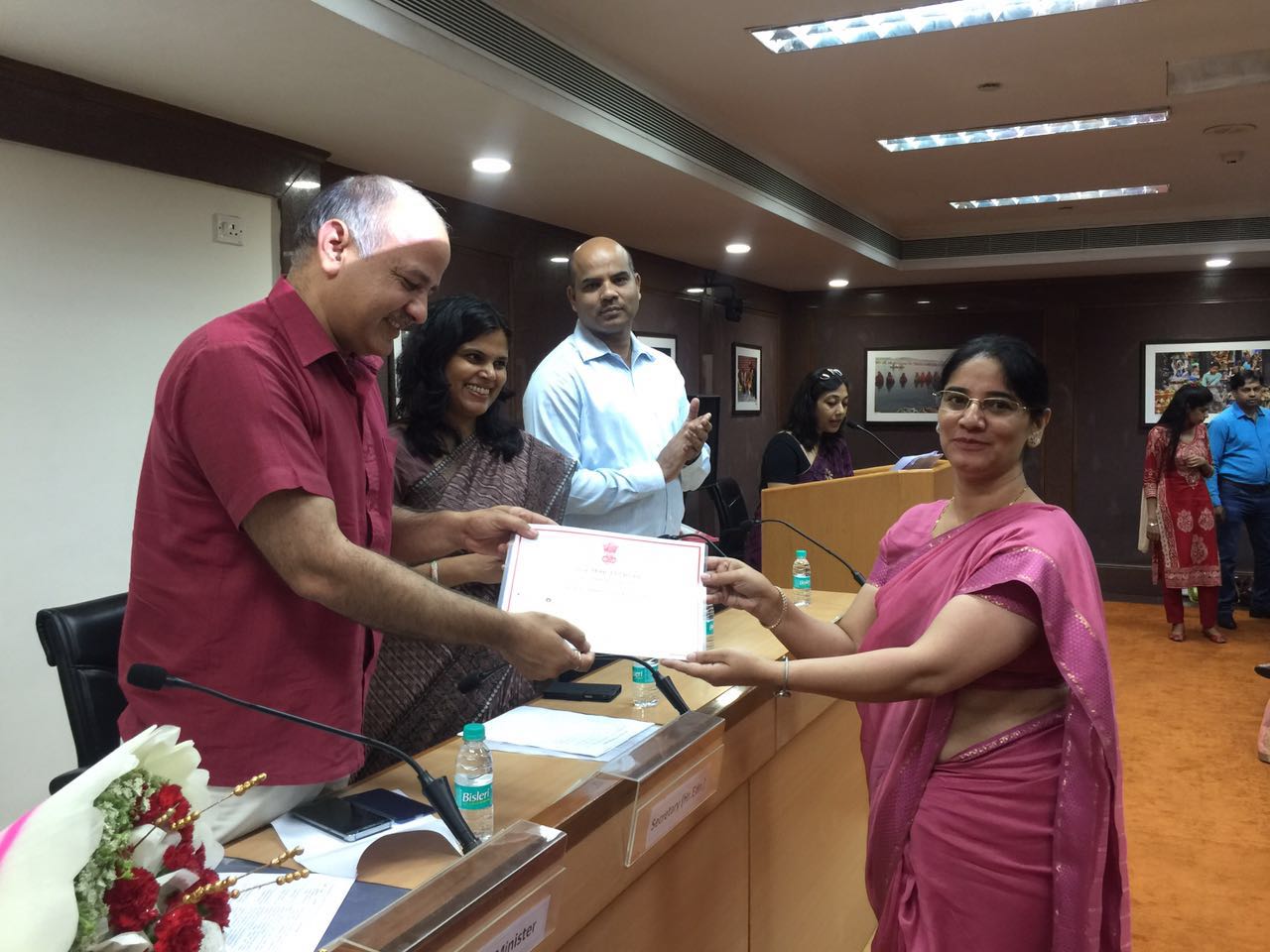 Address(Campus)(Residence)Department of Food Technology and Home Science,Vivekananda College, Vivek Vihar, New Delhi - 110095Department of Food Technology and Home Science,Vivekananda College, Vivek Vihar, New Delhi - 110095Department of Food Technology and Home Science,Vivekananda College, Vivek Vihar, New Delhi - 110095Department of Food Technology and Home Science,Vivekananda College, Vivek Vihar, New Delhi - 110095Department of Food Technology and Home Science,Vivekananda College, Vivek Vihar, New Delhi - 110095Address(Campus)(Residence)PhoneNo.(Office)(Residence)MobileFax-----Emailsukhneetsuri@vivekanand.du.ac.insuri.fnvc@gmail.comsukhneetsuri@vivekanand.du.ac.insuri.fnvc@gmail.comsukhneetsuri@vivekanand.du.ac.insuri.fnvc@gmail.comsukhneetsuri@vivekanand.du.ac.insuri.fnvc@gmail.comsukhneetsuri@vivekanand.du.ac.insuri.fnvc@gmail.comWeb-Pagehttps://vidwan.inflibnet.ac.in/profile/273526ORCID ID: 0000-0001-7020-2781https://vidwan.inflibnet.ac.in/profile/273526ORCID ID: 0000-0001-7020-2781https://vidwan.inflibnet.ac.in/profile/273526ORCID ID: 0000-0001-7020-2781https://vidwan.inflibnet.ac.in/profile/273526ORCID ID: 0000-0001-7020-2781https://vidwan.inflibnet.ac.in/profile/273526ORCID ID: 0000-0001-7020-2781Educational QualificationsDegreeInstitutionInstitutionInstitutionInstitutionYearYearPh.DUniversity of DelhiUniversity of DelhiUniversity of DelhiUniversity of Delhi20042004M.Sc. Foods and NutritionUniversity of DelhiUniversity of DelhiUniversity of DelhiUniversity of Delhi19961996Post Graduate Diploma in Dietetics and Public Health NutritionUniversity of DelhiUniversity of DelhiUniversity of DelhiUniversity of Delhi19941994Career ProfileCareer ProfileCareer ProfileCareer ProfileCareer ProfileCareer ProfileCareer ProfileDesignationDesignationDesignationDesignationDesignationDurationDurationAssociate Professor, Vivekananda College, University of DelhiAssociate Professor, Vivekananda College, University of DelhiAssociate Professor, Vivekananda College, University of DelhiAssociate Professor, Vivekananda College, University of DelhiAssociate Professor, Vivekananda College, University of Delhiwef 17th July 2006wef 17th July 2006Consultant, Indira Gandhi National Open UniversityConsultant, Indira Gandhi National Open UniversityConsultant, Indira Gandhi National Open UniversityConsultant, Indira Gandhi National Open UniversityConsultant, Indira Gandhi National Open University2.1.2006 – 13.7.20062.1.2006 – 13.7.2006Lecturer, Institute of Hotel Management Catering and Nutrition, PusaLecturer, Institute of Hotel Management Catering and Nutrition, PusaLecturer, Institute of Hotel Management Catering and Nutrition, PusaLecturer, Institute of Hotel Management Catering and Nutrition, PusaLecturer, Institute of Hotel Management Catering and Nutrition, PusaResearch Associate, Institute of Home Economics, University of DelhiResearch Associate, Institute of Home Economics, University of DelhiResearch Associate, Institute of Home Economics, University of DelhiResearch Associate, Institute of Home Economics, University of DelhiResearch Associate, Institute of Home Economics, University of DelhiADMINISTRATIVE ASSIGNMENTS:Acting Principal for short terms, Vivekananda College, University of DelhiCoordinator, IGNOU Study Center 0712 at Vivekananda College w.e.f. July 2017Coordinator, Internal Quality Assurance Cell at Vivekananda College July 2016 to Dec.2018.Examination Superintendent, School of Open Learning, May-June 2015.Convener for following committees: Grievance Redressal Committee, Academic Development, Planning and Proposal Committee, Ethical Clearance Committee, NEP Committee, Vidya Vistar Committee, Covid 19 Task Force, Student Enrichment Programme, Nutrition Report Card Programme etc. Coordinator and Core Committee Member (Department of Home Science, University of Delhi) for UGCF_2022_BA with Food Technology, NEP Core Committee Member for Foods and Nutrition Discipline of UGCF_2022_BSc (Hons.) Home Science and B.Sc. (Pass) Home Science. Coordinator and Working Group Member: LOCF and CBCS course revisionADMINISTRATIVE ASSIGNMENTS:Acting Principal for short terms, Vivekananda College, University of DelhiCoordinator, IGNOU Study Center 0712 at Vivekananda College w.e.f. July 2017Coordinator, Internal Quality Assurance Cell at Vivekananda College July 2016 to Dec.2018.Examination Superintendent, School of Open Learning, May-June 2015.Convener for following committees: Grievance Redressal Committee, Academic Development, Planning and Proposal Committee, Ethical Clearance Committee, NEP Committee, Vidya Vistar Committee, Covid 19 Task Force, Student Enrichment Programme, Nutrition Report Card Programme etc. Coordinator and Core Committee Member (Department of Home Science, University of Delhi) for UGCF_2022_BA with Food Technology, NEP Core Committee Member for Foods and Nutrition Discipline of UGCF_2022_BSc (Hons.) Home Science and B.Sc. (Pass) Home Science. Coordinator and Working Group Member: LOCF and CBCS course revisionADMINISTRATIVE ASSIGNMENTS:Acting Principal for short terms, Vivekananda College, University of DelhiCoordinator, IGNOU Study Center 0712 at Vivekananda College w.e.f. July 2017Coordinator, Internal Quality Assurance Cell at Vivekananda College July 2016 to Dec.2018.Examination Superintendent, School of Open Learning, May-June 2015.Convener for following committees: Grievance Redressal Committee, Academic Development, Planning and Proposal Committee, Ethical Clearance Committee, NEP Committee, Vidya Vistar Committee, Covid 19 Task Force, Student Enrichment Programme, Nutrition Report Card Programme etc. Coordinator and Core Committee Member (Department of Home Science, University of Delhi) for UGCF_2022_BA with Food Technology, NEP Core Committee Member for Foods and Nutrition Discipline of UGCF_2022_BSc (Hons.) Home Science and B.Sc. (Pass) Home Science. Coordinator and Working Group Member: LOCF and CBCS course revisionADMINISTRATIVE ASSIGNMENTS:Acting Principal for short terms, Vivekananda College, University of DelhiCoordinator, IGNOU Study Center 0712 at Vivekananda College w.e.f. July 2017Coordinator, Internal Quality Assurance Cell at Vivekananda College July 2016 to Dec.2018.Examination Superintendent, School of Open Learning, May-June 2015.Convener for following committees: Grievance Redressal Committee, Academic Development, Planning and Proposal Committee, Ethical Clearance Committee, NEP Committee, Vidya Vistar Committee, Covid 19 Task Force, Student Enrichment Programme, Nutrition Report Card Programme etc. Coordinator and Core Committee Member (Department of Home Science, University of Delhi) for UGCF_2022_BA with Food Technology, NEP Core Committee Member for Foods and Nutrition Discipline of UGCF_2022_BSc (Hons.) Home Science and B.Sc. (Pass) Home Science. Coordinator and Working Group Member: LOCF and CBCS course revisionADMINISTRATIVE ASSIGNMENTS:Acting Principal for short terms, Vivekananda College, University of DelhiCoordinator, IGNOU Study Center 0712 at Vivekananda College w.e.f. July 2017Coordinator, Internal Quality Assurance Cell at Vivekananda College July 2016 to Dec.2018.Examination Superintendent, School of Open Learning, May-June 2015.Convener for following committees: Grievance Redressal Committee, Academic Development, Planning and Proposal Committee, Ethical Clearance Committee, NEP Committee, Vidya Vistar Committee, Covid 19 Task Force, Student Enrichment Programme, Nutrition Report Card Programme etc. Coordinator and Core Committee Member (Department of Home Science, University of Delhi) for UGCF_2022_BA with Food Technology, NEP Core Committee Member for Foods and Nutrition Discipline of UGCF_2022_BSc (Hons.) Home Science and B.Sc. (Pass) Home Science. Coordinator and Working Group Member: LOCF and CBCS course revisionADMINISTRATIVE ASSIGNMENTS:Acting Principal for short terms, Vivekananda College, University of DelhiCoordinator, IGNOU Study Center 0712 at Vivekananda College w.e.f. July 2017Coordinator, Internal Quality Assurance Cell at Vivekananda College July 2016 to Dec.2018.Examination Superintendent, School of Open Learning, May-June 2015.Convener for following committees: Grievance Redressal Committee, Academic Development, Planning and Proposal Committee, Ethical Clearance Committee, NEP Committee, Vidya Vistar Committee, Covid 19 Task Force, Student Enrichment Programme, Nutrition Report Card Programme etc. Coordinator and Core Committee Member (Department of Home Science, University of Delhi) for UGCF_2022_BA with Food Technology, NEP Core Committee Member for Foods and Nutrition Discipline of UGCF_2022_BSc (Hons.) Home Science and B.Sc. (Pass) Home Science. Coordinator and Working Group Member: LOCF and CBCS course revisionADMINISTRATIVE ASSIGNMENTS:Acting Principal for short terms, Vivekananda College, University of DelhiCoordinator, IGNOU Study Center 0712 at Vivekananda College w.e.f. July 2017Coordinator, Internal Quality Assurance Cell at Vivekananda College July 2016 to Dec.2018.Examination Superintendent, School of Open Learning, May-June 2015.Convener for following committees: Grievance Redressal Committee, Academic Development, Planning and Proposal Committee, Ethical Clearance Committee, NEP Committee, Vidya Vistar Committee, Covid 19 Task Force, Student Enrichment Programme, Nutrition Report Card Programme etc. Coordinator and Core Committee Member (Department of Home Science, University of Delhi) for UGCF_2022_BA with Food Technology, NEP Core Committee Member for Foods and Nutrition Discipline of UGCF_2022_BSc (Hons.) Home Science and B.Sc. (Pass) Home Science. Coordinator and Working Group Member: LOCF and CBCS course revisionSUBJECTS TAUGHT:Post Graduate: Therapeutic Nutrition, Clinical Dietetics, Public Health Nutrition, Institutional Food AdministrationUnder Graduate: Food Science, Nutrition, Food Technology, Food Safety Hygiene and Quality Testing, Bakery, Preservation  etc.SUBJECTS TAUGHT:Post Graduate: Therapeutic Nutrition, Clinical Dietetics, Public Health Nutrition, Institutional Food AdministrationUnder Graduate: Food Science, Nutrition, Food Technology, Food Safety Hygiene and Quality Testing, Bakery, Preservation  etc.SUBJECTS TAUGHT:Post Graduate: Therapeutic Nutrition, Clinical Dietetics, Public Health Nutrition, Institutional Food AdministrationUnder Graduate: Food Science, Nutrition, Food Technology, Food Safety Hygiene and Quality Testing, Bakery, Preservation  etc.SUBJECTS TAUGHT:Post Graduate: Therapeutic Nutrition, Clinical Dietetics, Public Health Nutrition, Institutional Food AdministrationUnder Graduate: Food Science, Nutrition, Food Technology, Food Safety Hygiene and Quality Testing, Bakery, Preservation  etc.SUBJECTS TAUGHT:Post Graduate: Therapeutic Nutrition, Clinical Dietetics, Public Health Nutrition, Institutional Food AdministrationUnder Graduate: Food Science, Nutrition, Food Technology, Food Safety Hygiene and Quality Testing, Bakery, Preservation  etc.SUBJECTS TAUGHT:Post Graduate: Therapeutic Nutrition, Clinical Dietetics, Public Health Nutrition, Institutional Food AdministrationUnder Graduate: Food Science, Nutrition, Food Technology, Food Safety Hygiene and Quality Testing, Bakery, Preservation  etc.SUBJECTS TAUGHT:Post Graduate: Therapeutic Nutrition, Clinical Dietetics, Public Health Nutrition, Institutional Food AdministrationUnder Graduate: Food Science, Nutrition, Food Technology, Food Safety Hygiene and Quality Testing, Bakery, Preservation  etc.RESEARCH GUIDANCE:Ph. D Supervisor (Foods and Nutrition) with Delhi University and Amity University: Degree awarded to one studentWork in progress for 3 studentsSupervisor for dissertation work/ research projects of students undertaking:M.Sc Dietetics and Food Service Management (three)Post Graduate Diploma in Dietetics and Hospital Food-Service (w.e.f 1997; four/five projects per academic session over a period of 6years 9months) – Institute of Hotel Management Catering and Nutrition, PUSA, New Delhi.Diploma in Nutrition and Health Education (w.e.f 1999; six projects) – Indira Gandhi National Open University.RESEARCH GUIDANCE:Ph. D Supervisor (Foods and Nutrition) with Delhi University and Amity University: Degree awarded to one studentWork in progress for 3 studentsSupervisor for dissertation work/ research projects of students undertaking:M.Sc Dietetics and Food Service Management (three)Post Graduate Diploma in Dietetics and Hospital Food-Service (w.e.f 1997; four/five projects per academic session over a period of 6years 9months) – Institute of Hotel Management Catering and Nutrition, PUSA, New Delhi.Diploma in Nutrition and Health Education (w.e.f 1999; six projects) – Indira Gandhi National Open University.RESEARCH GUIDANCE:Ph. D Supervisor (Foods and Nutrition) with Delhi University and Amity University: Degree awarded to one studentWork in progress for 3 studentsSupervisor for dissertation work/ research projects of students undertaking:M.Sc Dietetics and Food Service Management (three)Post Graduate Diploma in Dietetics and Hospital Food-Service (w.e.f 1997; four/five projects per academic session over a period of 6years 9months) – Institute of Hotel Management Catering and Nutrition, PUSA, New Delhi.Diploma in Nutrition and Health Education (w.e.f 1999; six projects) – Indira Gandhi National Open University.RESEARCH GUIDANCE:Ph. D Supervisor (Foods and Nutrition) with Delhi University and Amity University: Degree awarded to one studentWork in progress for 3 studentsSupervisor for dissertation work/ research projects of students undertaking:M.Sc Dietetics and Food Service Management (three)Post Graduate Diploma in Dietetics and Hospital Food-Service (w.e.f 1997; four/five projects per academic session over a period of 6years 9months) – Institute of Hotel Management Catering and Nutrition, PUSA, New Delhi.Diploma in Nutrition and Health Education (w.e.f 1999; six projects) – Indira Gandhi National Open University.RESEARCH GUIDANCE:Ph. D Supervisor (Foods and Nutrition) with Delhi University and Amity University: Degree awarded to one studentWork in progress for 3 studentsSupervisor for dissertation work/ research projects of students undertaking:M.Sc Dietetics and Food Service Management (three)Post Graduate Diploma in Dietetics and Hospital Food-Service (w.e.f 1997; four/five projects per academic session over a period of 6years 9months) – Institute of Hotel Management Catering and Nutrition, PUSA, New Delhi.Diploma in Nutrition and Health Education (w.e.f 1999; six projects) – Indira Gandhi National Open University.RESEARCH GUIDANCE:Ph. D Supervisor (Foods and Nutrition) with Delhi University and Amity University: Degree awarded to one studentWork in progress for 3 studentsSupervisor for dissertation work/ research projects of students undertaking:M.Sc Dietetics and Food Service Management (three)Post Graduate Diploma in Dietetics and Hospital Food-Service (w.e.f 1997; four/five projects per academic session over a period of 6years 9months) – Institute of Hotel Management Catering and Nutrition, PUSA, New Delhi.Diploma in Nutrition and Health Education (w.e.f 1999; six projects) – Indira Gandhi National Open University.RESEARCH GUIDANCE:Ph. D Supervisor (Foods and Nutrition) with Delhi University and Amity University: Degree awarded to one studentWork in progress for 3 studentsSupervisor for dissertation work/ research projects of students undertaking:M.Sc Dietetics and Food Service Management (three)Post Graduate Diploma in Dietetics and Hospital Food-Service (w.e.f 1997; four/five projects per academic session over a period of 6years 9months) – Institute of Hotel Management Catering and Nutrition, PUSA, New Delhi.Diploma in Nutrition and Health Education (w.e.f 1999; six projects) – Indira Gandhi National Open University.PUBLICATIONS PROFILE:RESEARCH PAPERSRohatgi S, Suri S and Kumar P. Trends of Malnutrition from 1947-2021 among under five children in India, Current Medicine Research and Practice, 2021, 11(6). DOI: 10.4103/cmrp.cmrp_43_21Suri, S. Jain, A. Lohia, M. Determination of Quality of Green Chili Sauce served by Street Food Vendors (SFVs) in Delhi (India). Current Nutrition and Food Science 2022; 18(4). DOI:  10.2174/1573401318666220217105651Chauhan P and Suri S. Polar Compounds in Frying Oils: a review. Journal of Applied Ecology and Environment Sciences, Science and Education Publishing, 2021, vol.9, No.1,21-29. DOI: 10.12691/aees-9-1-3(Journal under UGC- CARE list).Suri S, Jain A, Lohia M. Development of Mixed Fruit Preserve with Added Chia Seeds. Indian Journal of Nutrition. Vol. 8(2) 2021. ISSN 2395-2326Suri S, Choudhary SR and Rohatgi S. Food Security and Food Safety during Lockdown 2.0 in East Delhi – India. Indian Jr of Nutrition. Vol 8(2) 2021.  ISSN 2395-2326Chauhan P and Suri S. Waste Cooking Oil: Challenges and Scope. Journal of Higher Education and Research Society: A Referred International Journal, 2020, vol.8, No.2), 52-63. ISSN 23490209. Chauhan P and Suri S. Biodiesel from Used Frying Oil: a review. Journal of Applied Ecology and Environment Sciences, Science and Education Publishing, 2020, vol.8, No.3,74-80.  DOI: 10.12691/aees-8-3-1(Journal under UGC- CARE list).Goyat J, Rudra S, Suri S, Passi SJ and Dutta H. Nutritional, Functional and Sensory Properties of Ready-to-Eat Chia and Quinoa Mix Enriched Low Amylose Rice Based Porridge Mixes. Current Research in Nutrition and Food Science. Vol 17 (2) 2019. ISSN 2347-467X and 2322-0007.Goyat J, Passi SJ, Suri S and Dutta H. Development of Chia and Quinoa Seed Flour Substituted Cookies – Physiochemical, Nutritional and Storage Studies. Current Research in Nutrition and Food Science. Vol 6(3) 2018. ISSN 2347-467X and 2322-0007.Jan S and Suri S. Assessing Consumer Behaviour for Value Added Products. Vol 3(2) 2017. ISSN 2395-7476.Suri. S, Passi S.J and Manchanda S.C. Dietary Behaviours, Physical Activity Patterns and Body Mass Index of Adolescent Boys and Girls. International Journal of Innovative Research in Science and Engineering. Vol 02 (1), Jan. 2016. ISSN 2454-9665.Suri. S, Passi S.J and Goyat J. Chia Seed (Salvia Hispanica L) – a New Age Functional Food. International Journal of Advanced Technology in Engineering and Science. Vol 04(3), March 2016. ISSN 2348-7550.Suri. S, Passi S.J and Manchanda S.C. Effect of Prebiotic – Guar Gum Supplementation among Dyslipidemic Patients with or without Hyperglycemia. International Journal of Advanced Technology in Engineering and Science. Vol. 3(11), Nov. 2015. ISSN 2348-7550.Lata K and Suri S. Bone Mineral Density and Nutritional Status of Postmenopausal Women. Asian Journal of Home Science. Vol. 10(2), Dec. 2015. ISSN:0973-4732 (print) and ISSN: 0976-8351 (online).Kaur. T, Suri S and Isser H.S. Effect of Canola Oil on Serum Lipids of Dislipidemic Patients. Journal of Preventive Cardiology. Vol.2 (3) Feb. 2013. ISSN 2249-4308Passi S.J, Rekhi T, Suri. S et al. Popularization of Red Palm Oil in Food Uses. In: International Journal of Oil Palm. Vol. 1 (1&2), Dec.2000, pg. 45-50.Passi S.J and Suri S. Consumption of Dietary Fibre Rich Foods – a preventive strategy. In: Everyman’s Science. Vol. 34 (2). 1999. 1SSN 0531-495X.Passi SJ, Rekhi T and Suri S. Red Palm Oil -- -carotene Rich Cooking Medium. In: Sight and Life (Prevention and Eradication of Xeropthalmia) XIX International Vitamin A Consultative Group Meeting – Durban, South Africa, March 1999, Pg. 35-37. Passi S.J and Suri S.Vegetarianism. In: Heart of the Matter. Vol.5 (1) Nov-Dec1998.  ISSN 0971-9830Passi S.J and Suri S.Eating Fried Foods the Healthy Way. In: Heart of the Matter Vol.2 (2) March-April 1997. ISSN 0971-9830Passi S.J and Suri S. Sprouted Pulses – Vegetarians Delight. In: Heart of the Matter Vol.2 (3) May-June 1997. ISSN 0971-9830Passi S.J and Suri S. Dietary Fibre and CHD – Leading article. In: Heart of the Matter. Vol.1(2) Nov-Dec 1996. ISSN 0971-9830BOOKS (AUTHORED)Suri S. Advances in Food and Nutrition. Vikas Publishers. 2016 (revised edition). ISBN: 9789325995970.Suri S. Advances in Food and Nutrition. Vikas Publishers. 2015. ISBN: 9789325985759Suri S and Malhotra A. “Food Science Nutrition and Safety”. Pearson India Ltd. 2014.Authored Theory Manual for M.Sc Food Technology and Preservation Programme: MFP201-Food Processing, YashwantraoChavan Maharashtra Open University 2010, ISBN 978-81-259-4082-1.BOOKS (EDITED)Nandrajog, H. & Suri, S. The Saga of Food: Reﬂections on Technology and Culture. ISBN: 978-93-83320-73-8. International Book House, 2021Advanced Human Nutrition. SOCE, IGNOU, 81-266-25444 SOCE/IGNOU/PO 2T/ August 2006.Public Health Nutrition. SOCE, IGNOU,81-266 23004 SOCE/IGNOU/P.O2T/Feb 2006BOOKS (REVIEWED)Reviewed a book “Food Chemistry”, Sikkim Manipal University, Vikas Publishers, Feb 2013.BOOKS (CONTRIBUTIONS)Contributions acknowledged in the book: Food Science- Experiments and Applications. Sethi Mohini and Rao Eram. 2nd ed. CBS Publishers and Distributors. 2011. ISBN 978-81-239-1693-4.Contributions acknowledged in the book: Red Palm Oil – A Nutrient Rich Cooking Medium. Passi SJ, Rekhi T, Pal R. Isted Phoneix Pub. 1998. ISBN 81-7484-023-0.CHAPTERS IN BOOKS (n=10)Chauhan P and Suri S. Uses of Waste Cooking Oil. The Saga of Food: Reﬂections on Technology and Culture. ISBN: 978-93-83320-73-8. International Book House, 2021Suri S. Achieving Sustainable Food and Nutrition Security. In: Socio-cultural Study of Agriculture. Kitab Mahal, ISBN 978-93-87253-62-9.Suri S.  Clinical and Therapeutic Nutrition Practical Manual, 6 chapters (Chapter no. 3,4,5,6,7,8) SOCE, Indira Gandhi National Open University, Sept. 81-266-24647           SOCE/IGNOU/PO/July 2006.Passi SJ and Suri S. Thematic Essay: Eating Fried Foods – The Healthy Way. In: Khosla I. The Cholesterol Facts. Ist ed. Jain P. Life Publications India, 1997. ISBN 81-900851-0-7.Passi SJ and Suri S. Thematic Essay: Dietary Fibre and CHD. In: Khosla I. The Cholesterol Facts. Ist ed. Jain P. Life Publications India, 1997. ISBN 81-900851-0-7.E-STUDY MATERIALE-modules developed, reviewed, edited for:National Institute of Health and Family Welfare (Two Post Graduate Programmes)ePG pathshala- CIET: Masters in Education Student/ Teacher Resource, Question Bank and Web Resources – Food Science Nutrition and Safety (2014) http://wps.pearsoned.co.in/suri_fsns_1http://pearsoned.co.in/web/books/9788131771105_Food-Science-Nutrition-and-Safety_Sukhneet-Suri.aspxPROCEEDINGSChauhan P and Suri S. Quality of Oils: Food Safety and Surveillance System” Published in the proceedings of the UGC sponsored National Conference on Food Safety, Nutritional Security and sustainability, March 6th -7th, 2020. ISBN: 978-81-942875-0-6.Rohatgi S and Suri S. Assessment of Body Composition for Nutrition Screening and Well Being: A Review. Published in the proceedings of the UGC sponsored National Conference on Food Safety, Nutritional Security and sustainability, March 6th -7th, 2020. ISBN: 978-81-942875-0-6.Suri. S, Passi S.J and Goyat J. Chia Seed (Salvia Hispanica L) – a New Age Functional Food, Proceedings of the 4th ICRISEM, March 2016. ISBN 978-81-93207468.Suri. S, Passi S.J and Manchanda S.C. Dietary Behaviours, Physical Activity Patterns and Body Mass Index of Adolescent Boys and Girls. Proceedings of 3rd ICSTM Jan. 2016. ISBN 978-81-932074-0-6. Suri. S, Passi S.J and Manchanda S.C. Effect of Prebiotic – Guar Gum Supplementation among Dyslipidemic Patients with or without Hyperglycemia. Proceedings of ICRISEM Nov. 2015. ISBN 978-81-931039-9-9.Passi SJ, Suri S and Manchanda SC. Educational Interventions for Modifying the Lipid Levels of School Going Adolescents. Proceedings of the Nutrition Society of Australia, 2004, Volume 28 in Conjunction with the Nutrition Society of New Zealand and IUNS& APCNS. Asia Pacific Journal of Clinical Nutrition. 2004:13, supplement:S105, ISSN 0964-7058Seth S, Suri S, Manchanda SC and Passi SJ. Effect of Guar-Gum Supplementation on lipid Profile and Blood Glucose in Indians. Scientific Proceedings, Cardiology Society of India. 51st Annual Conference and Interventional Cardiology Forum Meeting, India. Dec. 1999.ARTICLESEnglish Language:Ayushman Bharat: Achieving Universal Health Coverage. Kurukshetra (English), Feb.2022, PIB.ISBN0673-2343Eat Them Fresh. In: Intensive Agriculture. March 1997. ISSN 0020 4919.Fried Foods without Guilt. In: Indian Express – Newsline Section. .Red Palm Oil – A Healthy Choice. In: Surabhi 1996-97.Nutritious pulses. In: Science Reporter. March 1998.R.No. 7440/64.Hindi Language(titles translated in English):Balanced Food For Infants. In: UnnatKrishi. Sept.-Oct 1996 (ISSN 0566-2540).किशोरियोंसेजुड़ेमुद्दे. In: Kurushetra (Hindi). Vol.64 (3). Jan 2018. Ministry of Rural Development, Government of India. ISSN 0971-8451.National Congress on Health and Dietary Fats. In: VigyanPragati. Jan.1997 R.No.713/57. NOPR, Government of India. ISSN 00426075.Conservation of Nutrients While Cooking Food – A Step towards Nutrition Security. In: UnnatKrishi. Sept-Oct 1997.Beware Of The Artificial Colors on Vegetables! In: Hindustan Newspaper. .What should be the diet of patients suffering from Heart Diseases. VigyanPragati. March 1999, Pg. 47-50.NOPR, Government of India. ISSN 00426075.Food Bank – Do not Forget Anything! In: VigyanPragati. Aug 2003. NOPR, Government of India. ISSN 00426075. ABSTRACTS (Paper/Oral and Poster Presentations)National: 19		International: 04PUBLICATIONS PROFILE:RESEARCH PAPERSRohatgi S, Suri S and Kumar P. Trends of Malnutrition from 1947-2021 among under five children in India, Current Medicine Research and Practice, 2021, 11(6). DOI: 10.4103/cmrp.cmrp_43_21Suri, S. Jain, A. Lohia, M. Determination of Quality of Green Chili Sauce served by Street Food Vendors (SFVs) in Delhi (India). Current Nutrition and Food Science 2022; 18(4). DOI:  10.2174/1573401318666220217105651Chauhan P and Suri S. Polar Compounds in Frying Oils: a review. Journal of Applied Ecology and Environment Sciences, Science and Education Publishing, 2021, vol.9, No.1,21-29. DOI: 10.12691/aees-9-1-3(Journal under UGC- CARE list).Suri S, Jain A, Lohia M. Development of Mixed Fruit Preserve with Added Chia Seeds. Indian Journal of Nutrition. Vol. 8(2) 2021. ISSN 2395-2326Suri S, Choudhary SR and Rohatgi S. Food Security and Food Safety during Lockdown 2.0 in East Delhi – India. Indian Jr of Nutrition. Vol 8(2) 2021.  ISSN 2395-2326Chauhan P and Suri S. Waste Cooking Oil: Challenges and Scope. Journal of Higher Education and Research Society: A Referred International Journal, 2020, vol.8, No.2), 52-63. ISSN 23490209. Chauhan P and Suri S. Biodiesel from Used Frying Oil: a review. Journal of Applied Ecology and Environment Sciences, Science and Education Publishing, 2020, vol.8, No.3,74-80.  DOI: 10.12691/aees-8-3-1(Journal under UGC- CARE list).Goyat J, Rudra S, Suri S, Passi SJ and Dutta H. Nutritional, Functional and Sensory Properties of Ready-to-Eat Chia and Quinoa Mix Enriched Low Amylose Rice Based Porridge Mixes. Current Research in Nutrition and Food Science. Vol 17 (2) 2019. ISSN 2347-467X and 2322-0007.Goyat J, Passi SJ, Suri S and Dutta H. Development of Chia and Quinoa Seed Flour Substituted Cookies – Physiochemical, Nutritional and Storage Studies. Current Research in Nutrition and Food Science. Vol 6(3) 2018. ISSN 2347-467X and 2322-0007.Jan S and Suri S. Assessing Consumer Behaviour for Value Added Products. Vol 3(2) 2017. ISSN 2395-7476.Suri. S, Passi S.J and Manchanda S.C. Dietary Behaviours, Physical Activity Patterns and Body Mass Index of Adolescent Boys and Girls. International Journal of Innovative Research in Science and Engineering. Vol 02 (1), Jan. 2016. ISSN 2454-9665.Suri. S, Passi S.J and Goyat J. Chia Seed (Salvia Hispanica L) – a New Age Functional Food. International Journal of Advanced Technology in Engineering and Science. Vol 04(3), March 2016. ISSN 2348-7550.Suri. S, Passi S.J and Manchanda S.C. Effect of Prebiotic – Guar Gum Supplementation among Dyslipidemic Patients with or without Hyperglycemia. International Journal of Advanced Technology in Engineering and Science. Vol. 3(11), Nov. 2015. ISSN 2348-7550.Lata K and Suri S. Bone Mineral Density and Nutritional Status of Postmenopausal Women. Asian Journal of Home Science. Vol. 10(2), Dec. 2015. ISSN:0973-4732 (print) and ISSN: 0976-8351 (online).Kaur. T, Suri S and Isser H.S. Effect of Canola Oil on Serum Lipids of Dislipidemic Patients. Journal of Preventive Cardiology. Vol.2 (3) Feb. 2013. ISSN 2249-4308Passi S.J, Rekhi T, Suri. S et al. Popularization of Red Palm Oil in Food Uses. In: International Journal of Oil Palm. Vol. 1 (1&2), Dec.2000, pg. 45-50.Passi S.J and Suri S. Consumption of Dietary Fibre Rich Foods – a preventive strategy. In: Everyman’s Science. Vol. 34 (2). 1999. 1SSN 0531-495X.Passi SJ, Rekhi T and Suri S. Red Palm Oil -- -carotene Rich Cooking Medium. In: Sight and Life (Prevention and Eradication of Xeropthalmia) XIX International Vitamin A Consultative Group Meeting – Durban, South Africa, March 1999, Pg. 35-37. Passi S.J and Suri S.Vegetarianism. In: Heart of the Matter. Vol.5 (1) Nov-Dec1998.  ISSN 0971-9830Passi S.J and Suri S.Eating Fried Foods the Healthy Way. In: Heart of the Matter Vol.2 (2) March-April 1997. ISSN 0971-9830Passi S.J and Suri S. Sprouted Pulses – Vegetarians Delight. In: Heart of the Matter Vol.2 (3) May-June 1997. ISSN 0971-9830Passi S.J and Suri S. Dietary Fibre and CHD – Leading article. In: Heart of the Matter. Vol.1(2) Nov-Dec 1996. ISSN 0971-9830BOOKS (AUTHORED)Suri S. Advances in Food and Nutrition. Vikas Publishers. 2016 (revised edition). ISBN: 9789325995970.Suri S. Advances in Food and Nutrition. Vikas Publishers. 2015. ISBN: 9789325985759Suri S and Malhotra A. “Food Science Nutrition and Safety”. Pearson India Ltd. 2014.Authored Theory Manual for M.Sc Food Technology and Preservation Programme: MFP201-Food Processing, YashwantraoChavan Maharashtra Open University 2010, ISBN 978-81-259-4082-1.BOOKS (EDITED)Nandrajog, H. & Suri, S. The Saga of Food: Reﬂections on Technology and Culture. ISBN: 978-93-83320-73-8. International Book House, 2021Advanced Human Nutrition. SOCE, IGNOU, 81-266-25444 SOCE/IGNOU/PO 2T/ August 2006.Public Health Nutrition. SOCE, IGNOU,81-266 23004 SOCE/IGNOU/P.O2T/Feb 2006BOOKS (REVIEWED)Reviewed a book “Food Chemistry”, Sikkim Manipal University, Vikas Publishers, Feb 2013.BOOKS (CONTRIBUTIONS)Contributions acknowledged in the book: Food Science- Experiments and Applications. Sethi Mohini and Rao Eram. 2nd ed. CBS Publishers and Distributors. 2011. ISBN 978-81-239-1693-4.Contributions acknowledged in the book: Red Palm Oil – A Nutrient Rich Cooking Medium. Passi SJ, Rekhi T, Pal R. Isted Phoneix Pub. 1998. ISBN 81-7484-023-0.CHAPTERS IN BOOKS (n=10)Chauhan P and Suri S. Uses of Waste Cooking Oil. The Saga of Food: Reﬂections on Technology and Culture. ISBN: 978-93-83320-73-8. International Book House, 2021Suri S. Achieving Sustainable Food and Nutrition Security. In: Socio-cultural Study of Agriculture. Kitab Mahal, ISBN 978-93-87253-62-9.Suri S.  Clinical and Therapeutic Nutrition Practical Manual, 6 chapters (Chapter no. 3,4,5,6,7,8) SOCE, Indira Gandhi National Open University, Sept. 81-266-24647           SOCE/IGNOU/PO/July 2006.Passi SJ and Suri S. Thematic Essay: Eating Fried Foods – The Healthy Way. In: Khosla I. The Cholesterol Facts. Ist ed. Jain P. Life Publications India, 1997. ISBN 81-900851-0-7.Passi SJ and Suri S. Thematic Essay: Dietary Fibre and CHD. In: Khosla I. The Cholesterol Facts. Ist ed. Jain P. Life Publications India, 1997. ISBN 81-900851-0-7.E-STUDY MATERIALE-modules developed, reviewed, edited for:National Institute of Health and Family Welfare (Two Post Graduate Programmes)ePG pathshala- CIET: Masters in Education Student/ Teacher Resource, Question Bank and Web Resources – Food Science Nutrition and Safety (2014) http://wps.pearsoned.co.in/suri_fsns_1http://pearsoned.co.in/web/books/9788131771105_Food-Science-Nutrition-and-Safety_Sukhneet-Suri.aspxPROCEEDINGSChauhan P and Suri S. Quality of Oils: Food Safety and Surveillance System” Published in the proceedings of the UGC sponsored National Conference on Food Safety, Nutritional Security and sustainability, March 6th -7th, 2020. ISBN: 978-81-942875-0-6.Rohatgi S and Suri S. Assessment of Body Composition for Nutrition Screening and Well Being: A Review. Published in the proceedings of the UGC sponsored National Conference on Food Safety, Nutritional Security and sustainability, March 6th -7th, 2020. ISBN: 978-81-942875-0-6.Suri. S, Passi S.J and Goyat J. Chia Seed (Salvia Hispanica L) – a New Age Functional Food, Proceedings of the 4th ICRISEM, March 2016. ISBN 978-81-93207468.Suri. S, Passi S.J and Manchanda S.C. Dietary Behaviours, Physical Activity Patterns and Body Mass Index of Adolescent Boys and Girls. Proceedings of 3rd ICSTM Jan. 2016. ISBN 978-81-932074-0-6. Suri. S, Passi S.J and Manchanda S.C. Effect of Prebiotic – Guar Gum Supplementation among Dyslipidemic Patients with or without Hyperglycemia. Proceedings of ICRISEM Nov. 2015. ISBN 978-81-931039-9-9.Passi SJ, Suri S and Manchanda SC. Educational Interventions for Modifying the Lipid Levels of School Going Adolescents. Proceedings of the Nutrition Society of Australia, 2004, Volume 28 in Conjunction with the Nutrition Society of New Zealand and IUNS& APCNS. Asia Pacific Journal of Clinical Nutrition. 2004:13, supplement:S105, ISSN 0964-7058Seth S, Suri S, Manchanda SC and Passi SJ. Effect of Guar-Gum Supplementation on lipid Profile and Blood Glucose in Indians. Scientific Proceedings, Cardiology Society of India. 51st Annual Conference and Interventional Cardiology Forum Meeting, India. Dec. 1999.ARTICLESEnglish Language:Ayushman Bharat: Achieving Universal Health Coverage. Kurukshetra (English), Feb.2022, PIB.ISBN0673-2343Eat Them Fresh. In: Intensive Agriculture. March 1997. ISSN 0020 4919.Fried Foods without Guilt. In: Indian Express – Newsline Section. .Red Palm Oil – A Healthy Choice. In: Surabhi 1996-97.Nutritious pulses. In: Science Reporter. March 1998.R.No. 7440/64.Hindi Language(titles translated in English):Balanced Food For Infants. In: UnnatKrishi. Sept.-Oct 1996 (ISSN 0566-2540).किशोरियोंसेजुड़ेमुद्दे. In: Kurushetra (Hindi). Vol.64 (3). Jan 2018. Ministry of Rural Development, Government of India. ISSN 0971-8451.National Congress on Health and Dietary Fats. In: VigyanPragati. Jan.1997 R.No.713/57. NOPR, Government of India. ISSN 00426075.Conservation of Nutrients While Cooking Food – A Step towards Nutrition Security. In: UnnatKrishi. Sept-Oct 1997.Beware Of The Artificial Colors on Vegetables! In: Hindustan Newspaper. .What should be the diet of patients suffering from Heart Diseases. VigyanPragati. March 1999, Pg. 47-50.NOPR, Government of India. ISSN 00426075.Food Bank – Do not Forget Anything! In: VigyanPragati. Aug 2003. NOPR, Government of India. ISSN 00426075. ABSTRACTS (Paper/Oral and Poster Presentations)National: 19		International: 04PUBLICATIONS PROFILE:RESEARCH PAPERSRohatgi S, Suri S and Kumar P. Trends of Malnutrition from 1947-2021 among under five children in India, Current Medicine Research and Practice, 2021, 11(6). DOI: 10.4103/cmrp.cmrp_43_21Suri, S. Jain, A. Lohia, M. Determination of Quality of Green Chili Sauce served by Street Food Vendors (SFVs) in Delhi (India). Current Nutrition and Food Science 2022; 18(4). DOI:  10.2174/1573401318666220217105651Chauhan P and Suri S. Polar Compounds in Frying Oils: a review. Journal of Applied Ecology and Environment Sciences, Science and Education Publishing, 2021, vol.9, No.1,21-29. DOI: 10.12691/aees-9-1-3(Journal under UGC- CARE list).Suri S, Jain A, Lohia M. Development of Mixed Fruit Preserve with Added Chia Seeds. Indian Journal of Nutrition. Vol. 8(2) 2021. ISSN 2395-2326Suri S, Choudhary SR and Rohatgi S. Food Security and Food Safety during Lockdown 2.0 in East Delhi – India. Indian Jr of Nutrition. Vol 8(2) 2021.  ISSN 2395-2326Chauhan P and Suri S. Waste Cooking Oil: Challenges and Scope. Journal of Higher Education and Research Society: A Referred International Journal, 2020, vol.8, No.2), 52-63. ISSN 23490209. Chauhan P and Suri S. Biodiesel from Used Frying Oil: a review. Journal of Applied Ecology and Environment Sciences, Science and Education Publishing, 2020, vol.8, No.3,74-80.  DOI: 10.12691/aees-8-3-1(Journal under UGC- CARE list).Goyat J, Rudra S, Suri S, Passi SJ and Dutta H. Nutritional, Functional and Sensory Properties of Ready-to-Eat Chia and Quinoa Mix Enriched Low Amylose Rice Based Porridge Mixes. Current Research in Nutrition and Food Science. Vol 17 (2) 2019. ISSN 2347-467X and 2322-0007.Goyat J, Passi SJ, Suri S and Dutta H. Development of Chia and Quinoa Seed Flour Substituted Cookies – Physiochemical, Nutritional and Storage Studies. Current Research in Nutrition and Food Science. Vol 6(3) 2018. ISSN 2347-467X and 2322-0007.Jan S and Suri S. Assessing Consumer Behaviour for Value Added Products. Vol 3(2) 2017. ISSN 2395-7476.Suri. S, Passi S.J and Manchanda S.C. Dietary Behaviours, Physical Activity Patterns and Body Mass Index of Adolescent Boys and Girls. International Journal of Innovative Research in Science and Engineering. Vol 02 (1), Jan. 2016. ISSN 2454-9665.Suri. S, Passi S.J and Goyat J. Chia Seed (Salvia Hispanica L) – a New Age Functional Food. International Journal of Advanced Technology in Engineering and Science. Vol 04(3), March 2016. ISSN 2348-7550.Suri. S, Passi S.J and Manchanda S.C. Effect of Prebiotic – Guar Gum Supplementation among Dyslipidemic Patients with or without Hyperglycemia. International Journal of Advanced Technology in Engineering and Science. Vol. 3(11), Nov. 2015. ISSN 2348-7550.Lata K and Suri S. Bone Mineral Density and Nutritional Status of Postmenopausal Women. Asian Journal of Home Science. Vol. 10(2), Dec. 2015. ISSN:0973-4732 (print) and ISSN: 0976-8351 (online).Kaur. T, Suri S and Isser H.S. Effect of Canola Oil on Serum Lipids of Dislipidemic Patients. Journal of Preventive Cardiology. Vol.2 (3) Feb. 2013. ISSN 2249-4308Passi S.J, Rekhi T, Suri. S et al. Popularization of Red Palm Oil in Food Uses. In: International Journal of Oil Palm. Vol. 1 (1&2), Dec.2000, pg. 45-50.Passi S.J and Suri S. Consumption of Dietary Fibre Rich Foods – a preventive strategy. In: Everyman’s Science. Vol. 34 (2). 1999. 1SSN 0531-495X.Passi SJ, Rekhi T and Suri S. Red Palm Oil -- -carotene Rich Cooking Medium. In: Sight and Life (Prevention and Eradication of Xeropthalmia) XIX International Vitamin A Consultative Group Meeting – Durban, South Africa, March 1999, Pg. 35-37. Passi S.J and Suri S.Vegetarianism. In: Heart of the Matter. Vol.5 (1) Nov-Dec1998.  ISSN 0971-9830Passi S.J and Suri S.Eating Fried Foods the Healthy Way. In: Heart of the Matter Vol.2 (2) March-April 1997. ISSN 0971-9830Passi S.J and Suri S. Sprouted Pulses – Vegetarians Delight. In: Heart of the Matter Vol.2 (3) May-June 1997. ISSN 0971-9830Passi S.J and Suri S. Dietary Fibre and CHD – Leading article. In: Heart of the Matter. Vol.1(2) Nov-Dec 1996. ISSN 0971-9830BOOKS (AUTHORED)Suri S. Advances in Food and Nutrition. Vikas Publishers. 2016 (revised edition). ISBN: 9789325995970.Suri S. Advances in Food and Nutrition. Vikas Publishers. 2015. ISBN: 9789325985759Suri S and Malhotra A. “Food Science Nutrition and Safety”. Pearson India Ltd. 2014.Authored Theory Manual for M.Sc Food Technology and Preservation Programme: MFP201-Food Processing, YashwantraoChavan Maharashtra Open University 2010, ISBN 978-81-259-4082-1.BOOKS (EDITED)Nandrajog, H. & Suri, S. The Saga of Food: Reﬂections on Technology and Culture. ISBN: 978-93-83320-73-8. International Book House, 2021Advanced Human Nutrition. SOCE, IGNOU, 81-266-25444 SOCE/IGNOU/PO 2T/ August 2006.Public Health Nutrition. SOCE, IGNOU,81-266 23004 SOCE/IGNOU/P.O2T/Feb 2006BOOKS (REVIEWED)Reviewed a book “Food Chemistry”, Sikkim Manipal University, Vikas Publishers, Feb 2013.BOOKS (CONTRIBUTIONS)Contributions acknowledged in the book: Food Science- Experiments and Applications. Sethi Mohini and Rao Eram. 2nd ed. CBS Publishers and Distributors. 2011. ISBN 978-81-239-1693-4.Contributions acknowledged in the book: Red Palm Oil – A Nutrient Rich Cooking Medium. Passi SJ, Rekhi T, Pal R. Isted Phoneix Pub. 1998. ISBN 81-7484-023-0.CHAPTERS IN BOOKS (n=10)Chauhan P and Suri S. Uses of Waste Cooking Oil. The Saga of Food: Reﬂections on Technology and Culture. ISBN: 978-93-83320-73-8. International Book House, 2021Suri S. Achieving Sustainable Food and Nutrition Security. In: Socio-cultural Study of Agriculture. Kitab Mahal, ISBN 978-93-87253-62-9.Suri S.  Clinical and Therapeutic Nutrition Practical Manual, 6 chapters (Chapter no. 3,4,5,6,7,8) SOCE, Indira Gandhi National Open University, Sept. 81-266-24647           SOCE/IGNOU/PO/July 2006.Passi SJ and Suri S. Thematic Essay: Eating Fried Foods – The Healthy Way. In: Khosla I. The Cholesterol Facts. Ist ed. Jain P. Life Publications India, 1997. ISBN 81-900851-0-7.Passi SJ and Suri S. Thematic Essay: Dietary Fibre and CHD. In: Khosla I. The Cholesterol Facts. Ist ed. Jain P. Life Publications India, 1997. ISBN 81-900851-0-7.E-STUDY MATERIALE-modules developed, reviewed, edited for:National Institute of Health and Family Welfare (Two Post Graduate Programmes)ePG pathshala- CIET: Masters in Education Student/ Teacher Resource, Question Bank and Web Resources – Food Science Nutrition and Safety (2014) http://wps.pearsoned.co.in/suri_fsns_1http://pearsoned.co.in/web/books/9788131771105_Food-Science-Nutrition-and-Safety_Sukhneet-Suri.aspxPROCEEDINGSChauhan P and Suri S. Quality of Oils: Food Safety and Surveillance System” Published in the proceedings of the UGC sponsored National Conference on Food Safety, Nutritional Security and sustainability, March 6th -7th, 2020. ISBN: 978-81-942875-0-6.Rohatgi S and Suri S. Assessment of Body Composition for Nutrition Screening and Well Being: A Review. Published in the proceedings of the UGC sponsored National Conference on Food Safety, Nutritional Security and sustainability, March 6th -7th, 2020. ISBN: 978-81-942875-0-6.Suri. S, Passi S.J and Goyat J. Chia Seed (Salvia Hispanica L) – a New Age Functional Food, Proceedings of the 4th ICRISEM, March 2016. ISBN 978-81-93207468.Suri. S, Passi S.J and Manchanda S.C. Dietary Behaviours, Physical Activity Patterns and Body Mass Index of Adolescent Boys and Girls. Proceedings of 3rd ICSTM Jan. 2016. ISBN 978-81-932074-0-6. Suri. S, Passi S.J and Manchanda S.C. Effect of Prebiotic – Guar Gum Supplementation among Dyslipidemic Patients with or without Hyperglycemia. Proceedings of ICRISEM Nov. 2015. ISBN 978-81-931039-9-9.Passi SJ, Suri S and Manchanda SC. Educational Interventions for Modifying the Lipid Levels of School Going Adolescents. Proceedings of the Nutrition Society of Australia, 2004, Volume 28 in Conjunction with the Nutrition Society of New Zealand and IUNS& APCNS. Asia Pacific Journal of Clinical Nutrition. 2004:13, supplement:S105, ISSN 0964-7058Seth S, Suri S, Manchanda SC and Passi SJ. Effect of Guar-Gum Supplementation on lipid Profile and Blood Glucose in Indians. Scientific Proceedings, Cardiology Society of India. 51st Annual Conference and Interventional Cardiology Forum Meeting, India. Dec. 1999.ARTICLESEnglish Language:Ayushman Bharat: Achieving Universal Health Coverage. Kurukshetra (English), Feb.2022, PIB.ISBN0673-2343Eat Them Fresh. In: Intensive Agriculture. March 1997. ISSN 0020 4919.Fried Foods without Guilt. In: Indian Express – Newsline Section. .Red Palm Oil – A Healthy Choice. In: Surabhi 1996-97.Nutritious pulses. In: Science Reporter. March 1998.R.No. 7440/64.Hindi Language(titles translated in English):Balanced Food For Infants. In: UnnatKrishi. Sept.-Oct 1996 (ISSN 0566-2540).किशोरियोंसेजुड़ेमुद्दे. In: Kurushetra (Hindi). Vol.64 (3). Jan 2018. Ministry of Rural Development, Government of India. ISSN 0971-8451.National Congress on Health and Dietary Fats. In: VigyanPragati. Jan.1997 R.No.713/57. NOPR, Government of India. ISSN 00426075.Conservation of Nutrients While Cooking Food – A Step towards Nutrition Security. In: UnnatKrishi. Sept-Oct 1997.Beware Of The Artificial Colors on Vegetables! In: Hindustan Newspaper. .What should be the diet of patients suffering from Heart Diseases. VigyanPragati. March 1999, Pg. 47-50.NOPR, Government of India. ISSN 00426075.Food Bank – Do not Forget Anything! In: VigyanPragati. Aug 2003. NOPR, Government of India. ISSN 00426075. ABSTRACTS (Paper/Oral and Poster Presentations)National: 19		International: 04PUBLICATIONS PROFILE:RESEARCH PAPERSRohatgi S, Suri S and Kumar P. Trends of Malnutrition from 1947-2021 among under five children in India, Current Medicine Research and Practice, 2021, 11(6). DOI: 10.4103/cmrp.cmrp_43_21Suri, S. Jain, A. Lohia, M. Determination of Quality of Green Chili Sauce served by Street Food Vendors (SFVs) in Delhi (India). Current Nutrition and Food Science 2022; 18(4). DOI:  10.2174/1573401318666220217105651Chauhan P and Suri S. Polar Compounds in Frying Oils: a review. Journal of Applied Ecology and Environment Sciences, Science and Education Publishing, 2021, vol.9, No.1,21-29. DOI: 10.12691/aees-9-1-3(Journal under UGC- CARE list).Suri S, Jain A, Lohia M. Development of Mixed Fruit Preserve with Added Chia Seeds. Indian Journal of Nutrition. Vol. 8(2) 2021. ISSN 2395-2326Suri S, Choudhary SR and Rohatgi S. Food Security and Food Safety during Lockdown 2.0 in East Delhi – India. Indian Jr of Nutrition. Vol 8(2) 2021.  ISSN 2395-2326Chauhan P and Suri S. Waste Cooking Oil: Challenges and Scope. Journal of Higher Education and Research Society: A Referred International Journal, 2020, vol.8, No.2), 52-63. ISSN 23490209. Chauhan P and Suri S. Biodiesel from Used Frying Oil: a review. Journal of Applied Ecology and Environment Sciences, Science and Education Publishing, 2020, vol.8, No.3,74-80.  DOI: 10.12691/aees-8-3-1(Journal under UGC- CARE list).Goyat J, Rudra S, Suri S, Passi SJ and Dutta H. Nutritional, Functional and Sensory Properties of Ready-to-Eat Chia and Quinoa Mix Enriched Low Amylose Rice Based Porridge Mixes. Current Research in Nutrition and Food Science. Vol 17 (2) 2019. ISSN 2347-467X and 2322-0007.Goyat J, Passi SJ, Suri S and Dutta H. Development of Chia and Quinoa Seed Flour Substituted Cookies – Physiochemical, Nutritional and Storage Studies. Current Research in Nutrition and Food Science. Vol 6(3) 2018. ISSN 2347-467X and 2322-0007.Jan S and Suri S. Assessing Consumer Behaviour for Value Added Products. Vol 3(2) 2017. ISSN 2395-7476.Suri. S, Passi S.J and Manchanda S.C. Dietary Behaviours, Physical Activity Patterns and Body Mass Index of Adolescent Boys and Girls. International Journal of Innovative Research in Science and Engineering. Vol 02 (1), Jan. 2016. ISSN 2454-9665.Suri. S, Passi S.J and Goyat J. Chia Seed (Salvia Hispanica L) – a New Age Functional Food. International Journal of Advanced Technology in Engineering and Science. Vol 04(3), March 2016. ISSN 2348-7550.Suri. S, Passi S.J and Manchanda S.C. Effect of Prebiotic – Guar Gum Supplementation among Dyslipidemic Patients with or without Hyperglycemia. International Journal of Advanced Technology in Engineering and Science. Vol. 3(11), Nov. 2015. ISSN 2348-7550.Lata K and Suri S. Bone Mineral Density and Nutritional Status of Postmenopausal Women. Asian Journal of Home Science. Vol. 10(2), Dec. 2015. ISSN:0973-4732 (print) and ISSN: 0976-8351 (online).Kaur. T, Suri S and Isser H.S. Effect of Canola Oil on Serum Lipids of Dislipidemic Patients. Journal of Preventive Cardiology. Vol.2 (3) Feb. 2013. ISSN 2249-4308Passi S.J, Rekhi T, Suri. S et al. Popularization of Red Palm Oil in Food Uses. In: International Journal of Oil Palm. Vol. 1 (1&2), Dec.2000, pg. 45-50.Passi S.J and Suri S. Consumption of Dietary Fibre Rich Foods – a preventive strategy. In: Everyman’s Science. Vol. 34 (2). 1999. 1SSN 0531-495X.Passi SJ, Rekhi T and Suri S. Red Palm Oil -- -carotene Rich Cooking Medium. In: Sight and Life (Prevention and Eradication of Xeropthalmia) XIX International Vitamin A Consultative Group Meeting – Durban, South Africa, March 1999, Pg. 35-37. Passi S.J and Suri S.Vegetarianism. In: Heart of the Matter. Vol.5 (1) Nov-Dec1998.  ISSN 0971-9830Passi S.J and Suri S.Eating Fried Foods the Healthy Way. In: Heart of the Matter Vol.2 (2) March-April 1997. ISSN 0971-9830Passi S.J and Suri S. Sprouted Pulses – Vegetarians Delight. In: Heart of the Matter Vol.2 (3) May-June 1997. ISSN 0971-9830Passi S.J and Suri S. Dietary Fibre and CHD – Leading article. In: Heart of the Matter. Vol.1(2) Nov-Dec 1996. ISSN 0971-9830BOOKS (AUTHORED)Suri S. Advances in Food and Nutrition. Vikas Publishers. 2016 (revised edition). ISBN: 9789325995970.Suri S. Advances in Food and Nutrition. Vikas Publishers. 2015. ISBN: 9789325985759Suri S and Malhotra A. “Food Science Nutrition and Safety”. Pearson India Ltd. 2014.Authored Theory Manual for M.Sc Food Technology and Preservation Programme: MFP201-Food Processing, YashwantraoChavan Maharashtra Open University 2010, ISBN 978-81-259-4082-1.BOOKS (EDITED)Nandrajog, H. & Suri, S. The Saga of Food: Reﬂections on Technology and Culture. ISBN: 978-93-83320-73-8. International Book House, 2021Advanced Human Nutrition. SOCE, IGNOU, 81-266-25444 SOCE/IGNOU/PO 2T/ August 2006.Public Health Nutrition. SOCE, IGNOU,81-266 23004 SOCE/IGNOU/P.O2T/Feb 2006BOOKS (REVIEWED)Reviewed a book “Food Chemistry”, Sikkim Manipal University, Vikas Publishers, Feb 2013.BOOKS (CONTRIBUTIONS)Contributions acknowledged in the book: Food Science- Experiments and Applications. Sethi Mohini and Rao Eram. 2nd ed. CBS Publishers and Distributors. 2011. ISBN 978-81-239-1693-4.Contributions acknowledged in the book: Red Palm Oil – A Nutrient Rich Cooking Medium. Passi SJ, Rekhi T, Pal R. Isted Phoneix Pub. 1998. ISBN 81-7484-023-0.CHAPTERS IN BOOKS (n=10)Chauhan P and Suri S. Uses of Waste Cooking Oil. The Saga of Food: Reﬂections on Technology and Culture. ISBN: 978-93-83320-73-8. International Book House, 2021Suri S. Achieving Sustainable Food and Nutrition Security. In: Socio-cultural Study of Agriculture. Kitab Mahal, ISBN 978-93-87253-62-9.Suri S.  Clinical and Therapeutic Nutrition Practical Manual, 6 chapters (Chapter no. 3,4,5,6,7,8) SOCE, Indira Gandhi National Open University, Sept. 81-266-24647           SOCE/IGNOU/PO/July 2006.Passi SJ and Suri S. Thematic Essay: Eating Fried Foods – The Healthy Way. In: Khosla I. The Cholesterol Facts. Ist ed. Jain P. Life Publications India, 1997. ISBN 81-900851-0-7.Passi SJ and Suri S. Thematic Essay: Dietary Fibre and CHD. In: Khosla I. The Cholesterol Facts. Ist ed. Jain P. Life Publications India, 1997. ISBN 81-900851-0-7.E-STUDY MATERIALE-modules developed, reviewed, edited for:National Institute of Health and Family Welfare (Two Post Graduate Programmes)ePG pathshala- CIET: Masters in Education Student/ Teacher Resource, Question Bank and Web Resources – Food Science Nutrition and Safety (2014) http://wps.pearsoned.co.in/suri_fsns_1http://pearsoned.co.in/web/books/9788131771105_Food-Science-Nutrition-and-Safety_Sukhneet-Suri.aspxPROCEEDINGSChauhan P and Suri S. Quality of Oils: Food Safety and Surveillance System” Published in the proceedings of the UGC sponsored National Conference on Food Safety, Nutritional Security and sustainability, March 6th -7th, 2020. ISBN: 978-81-942875-0-6.Rohatgi S and Suri S. Assessment of Body Composition for Nutrition Screening and Well Being: A Review. Published in the proceedings of the UGC sponsored National Conference on Food Safety, Nutritional Security and sustainability, March 6th -7th, 2020. ISBN: 978-81-942875-0-6.Suri. S, Passi S.J and Goyat J. Chia Seed (Salvia Hispanica L) – a New Age Functional Food, Proceedings of the 4th ICRISEM, March 2016. ISBN 978-81-93207468.Suri. S, Passi S.J and Manchanda S.C. Dietary Behaviours, Physical Activity Patterns and Body Mass Index of Adolescent Boys and Girls. Proceedings of 3rd ICSTM Jan. 2016. ISBN 978-81-932074-0-6. Suri. S, Passi S.J and Manchanda S.C. Effect of Prebiotic – Guar Gum Supplementation among Dyslipidemic Patients with or without Hyperglycemia. Proceedings of ICRISEM Nov. 2015. ISBN 978-81-931039-9-9.Passi SJ, Suri S and Manchanda SC. Educational Interventions for Modifying the Lipid Levels of School Going Adolescents. Proceedings of the Nutrition Society of Australia, 2004, Volume 28 in Conjunction with the Nutrition Society of New Zealand and IUNS& APCNS. Asia Pacific Journal of Clinical Nutrition. 2004:13, supplement:S105, ISSN 0964-7058Seth S, Suri S, Manchanda SC and Passi SJ. Effect of Guar-Gum Supplementation on lipid Profile and Blood Glucose in Indians. Scientific Proceedings, Cardiology Society of India. 51st Annual Conference and Interventional Cardiology Forum Meeting, India. Dec. 1999.ARTICLESEnglish Language:Ayushman Bharat: Achieving Universal Health Coverage. Kurukshetra (English), Feb.2022, PIB.ISBN0673-2343Eat Them Fresh. In: Intensive Agriculture. March 1997. ISSN 0020 4919.Fried Foods without Guilt. In: Indian Express – Newsline Section. .Red Palm Oil – A Healthy Choice. In: Surabhi 1996-97.Nutritious pulses. In: Science Reporter. March 1998.R.No. 7440/64.Hindi Language(titles translated in English):Balanced Food For Infants. In: UnnatKrishi. Sept.-Oct 1996 (ISSN 0566-2540).किशोरियोंसेजुड़ेमुद्दे. In: Kurushetra (Hindi). Vol.64 (3). Jan 2018. Ministry of Rural Development, Government of India. ISSN 0971-8451.National Congress on Health and Dietary Fats. In: VigyanPragati. Jan.1997 R.No.713/57. NOPR, Government of India. ISSN 00426075.Conservation of Nutrients While Cooking Food – A Step towards Nutrition Security. In: UnnatKrishi. Sept-Oct 1997.Beware Of The Artificial Colors on Vegetables! In: Hindustan Newspaper. .What should be the diet of patients suffering from Heart Diseases. VigyanPragati. March 1999, Pg. 47-50.NOPR, Government of India. ISSN 00426075.Food Bank – Do not Forget Anything! In: VigyanPragati. Aug 2003. NOPR, Government of India. ISSN 00426075. ABSTRACTS (Paper/Oral and Poster Presentations)National: 19		International: 04PUBLICATIONS PROFILE:RESEARCH PAPERSRohatgi S, Suri S and Kumar P. Trends of Malnutrition from 1947-2021 among under five children in India, Current Medicine Research and Practice, 2021, 11(6). DOI: 10.4103/cmrp.cmrp_43_21Suri, S. Jain, A. Lohia, M. Determination of Quality of Green Chili Sauce served by Street Food Vendors (SFVs) in Delhi (India). Current Nutrition and Food Science 2022; 18(4). DOI:  10.2174/1573401318666220217105651Chauhan P and Suri S. Polar Compounds in Frying Oils: a review. Journal of Applied Ecology and Environment Sciences, Science and Education Publishing, 2021, vol.9, No.1,21-29. DOI: 10.12691/aees-9-1-3(Journal under UGC- CARE list).Suri S, Jain A, Lohia M. Development of Mixed Fruit Preserve with Added Chia Seeds. Indian Journal of Nutrition. Vol. 8(2) 2021. ISSN 2395-2326Suri S, Choudhary SR and Rohatgi S. Food Security and Food Safety during Lockdown 2.0 in East Delhi – India. Indian Jr of Nutrition. Vol 8(2) 2021.  ISSN 2395-2326Chauhan P and Suri S. Waste Cooking Oil: Challenges and Scope. Journal of Higher Education and Research Society: A Referred International Journal, 2020, vol.8, No.2), 52-63. ISSN 23490209. Chauhan P and Suri S. Biodiesel from Used Frying Oil: a review. Journal of Applied Ecology and Environment Sciences, Science and Education Publishing, 2020, vol.8, No.3,74-80.  DOI: 10.12691/aees-8-3-1(Journal under UGC- CARE list).Goyat J, Rudra S, Suri S, Passi SJ and Dutta H. Nutritional, Functional and Sensory Properties of Ready-to-Eat Chia and Quinoa Mix Enriched Low Amylose Rice Based Porridge Mixes. Current Research in Nutrition and Food Science. Vol 17 (2) 2019. ISSN 2347-467X and 2322-0007.Goyat J, Passi SJ, Suri S and Dutta H. Development of Chia and Quinoa Seed Flour Substituted Cookies – Physiochemical, Nutritional and Storage Studies. Current Research in Nutrition and Food Science. Vol 6(3) 2018. ISSN 2347-467X and 2322-0007.Jan S and Suri S. Assessing Consumer Behaviour for Value Added Products. Vol 3(2) 2017. ISSN 2395-7476.Suri. S, Passi S.J and Manchanda S.C. Dietary Behaviours, Physical Activity Patterns and Body Mass Index of Adolescent Boys and Girls. International Journal of Innovative Research in Science and Engineering. Vol 02 (1), Jan. 2016. ISSN 2454-9665.Suri. S, Passi S.J and Goyat J. Chia Seed (Salvia Hispanica L) – a New Age Functional Food. International Journal of Advanced Technology in Engineering and Science. Vol 04(3), March 2016. ISSN 2348-7550.Suri. S, Passi S.J and Manchanda S.C. Effect of Prebiotic – Guar Gum Supplementation among Dyslipidemic Patients with or without Hyperglycemia. International Journal of Advanced Technology in Engineering and Science. Vol. 3(11), Nov. 2015. ISSN 2348-7550.Lata K and Suri S. Bone Mineral Density and Nutritional Status of Postmenopausal Women. Asian Journal of Home Science. Vol. 10(2), Dec. 2015. ISSN:0973-4732 (print) and ISSN: 0976-8351 (online).Kaur. T, Suri S and Isser H.S. Effect of Canola Oil on Serum Lipids of Dislipidemic Patients. Journal of Preventive Cardiology. Vol.2 (3) Feb. 2013. ISSN 2249-4308Passi S.J, Rekhi T, Suri. S et al. Popularization of Red Palm Oil in Food Uses. In: International Journal of Oil Palm. Vol. 1 (1&2), Dec.2000, pg. 45-50.Passi S.J and Suri S. Consumption of Dietary Fibre Rich Foods – a preventive strategy. In: Everyman’s Science. Vol. 34 (2). 1999. 1SSN 0531-495X.Passi SJ, Rekhi T and Suri S. Red Palm Oil -- -carotene Rich Cooking Medium. In: Sight and Life (Prevention and Eradication of Xeropthalmia) XIX International Vitamin A Consultative Group Meeting – Durban, South Africa, March 1999, Pg. 35-37. Passi S.J and Suri S.Vegetarianism. In: Heart of the Matter. Vol.5 (1) Nov-Dec1998.  ISSN 0971-9830Passi S.J and Suri S.Eating Fried Foods the Healthy Way. In: Heart of the Matter Vol.2 (2) March-April 1997. ISSN 0971-9830Passi S.J and Suri S. Sprouted Pulses – Vegetarians Delight. In: Heart of the Matter Vol.2 (3) May-June 1997. ISSN 0971-9830Passi S.J and Suri S. Dietary Fibre and CHD – Leading article. In: Heart of the Matter. Vol.1(2) Nov-Dec 1996. ISSN 0971-9830BOOKS (AUTHORED)Suri S. Advances in Food and Nutrition. Vikas Publishers. 2016 (revised edition). ISBN: 9789325995970.Suri S. Advances in Food and Nutrition. Vikas Publishers. 2015. ISBN: 9789325985759Suri S and Malhotra A. “Food Science Nutrition and Safety”. Pearson India Ltd. 2014.Authored Theory Manual for M.Sc Food Technology and Preservation Programme: MFP201-Food Processing, YashwantraoChavan Maharashtra Open University 2010, ISBN 978-81-259-4082-1.BOOKS (EDITED)Nandrajog, H. & Suri, S. The Saga of Food: Reﬂections on Technology and Culture. ISBN: 978-93-83320-73-8. International Book House, 2021Advanced Human Nutrition. SOCE, IGNOU, 81-266-25444 SOCE/IGNOU/PO 2T/ August 2006.Public Health Nutrition. SOCE, IGNOU,81-266 23004 SOCE/IGNOU/P.O2T/Feb 2006BOOKS (REVIEWED)Reviewed a book “Food Chemistry”, Sikkim Manipal University, Vikas Publishers, Feb 2013.BOOKS (CONTRIBUTIONS)Contributions acknowledged in the book: Food Science- Experiments and Applications. Sethi Mohini and Rao Eram. 2nd ed. CBS Publishers and Distributors. 2011. ISBN 978-81-239-1693-4.Contributions acknowledged in the book: Red Palm Oil – A Nutrient Rich Cooking Medium. Passi SJ, Rekhi T, Pal R. Isted Phoneix Pub. 1998. ISBN 81-7484-023-0.CHAPTERS IN BOOKS (n=10)Chauhan P and Suri S. Uses of Waste Cooking Oil. The Saga of Food: Reﬂections on Technology and Culture. ISBN: 978-93-83320-73-8. International Book House, 2021Suri S. Achieving Sustainable Food and Nutrition Security. In: Socio-cultural Study of Agriculture. Kitab Mahal, ISBN 978-93-87253-62-9.Suri S.  Clinical and Therapeutic Nutrition Practical Manual, 6 chapters (Chapter no. 3,4,5,6,7,8) SOCE, Indira Gandhi National Open University, Sept. 81-266-24647           SOCE/IGNOU/PO/July 2006.Passi SJ and Suri S. Thematic Essay: Eating Fried Foods – The Healthy Way. In: Khosla I. The Cholesterol Facts. Ist ed. Jain P. Life Publications India, 1997. ISBN 81-900851-0-7.Passi SJ and Suri S. Thematic Essay: Dietary Fibre and CHD. In: Khosla I. The Cholesterol Facts. Ist ed. Jain P. Life Publications India, 1997. ISBN 81-900851-0-7.E-STUDY MATERIALE-modules developed, reviewed, edited for:National Institute of Health and Family Welfare (Two Post Graduate Programmes)ePG pathshala- CIET: Masters in Education Student/ Teacher Resource, Question Bank and Web Resources – Food Science Nutrition and Safety (2014) http://wps.pearsoned.co.in/suri_fsns_1http://pearsoned.co.in/web/books/9788131771105_Food-Science-Nutrition-and-Safety_Sukhneet-Suri.aspxPROCEEDINGSChauhan P and Suri S. Quality of Oils: Food Safety and Surveillance System” Published in the proceedings of the UGC sponsored National Conference on Food Safety, Nutritional Security and sustainability, March 6th -7th, 2020. ISBN: 978-81-942875-0-6.Rohatgi S and Suri S. Assessment of Body Composition for Nutrition Screening and Well Being: A Review. Published in the proceedings of the UGC sponsored National Conference on Food Safety, Nutritional Security and sustainability, March 6th -7th, 2020. ISBN: 978-81-942875-0-6.Suri. S, Passi S.J and Goyat J. Chia Seed (Salvia Hispanica L) – a New Age Functional Food, Proceedings of the 4th ICRISEM, March 2016. ISBN 978-81-93207468.Suri. S, Passi S.J and Manchanda S.C. Dietary Behaviours, Physical Activity Patterns and Body Mass Index of Adolescent Boys and Girls. Proceedings of 3rd ICSTM Jan. 2016. ISBN 978-81-932074-0-6. Suri. S, Passi S.J and Manchanda S.C. Effect of Prebiotic – Guar Gum Supplementation among Dyslipidemic Patients with or without Hyperglycemia. Proceedings of ICRISEM Nov. 2015. ISBN 978-81-931039-9-9.Passi SJ, Suri S and Manchanda SC. Educational Interventions for Modifying the Lipid Levels of School Going Adolescents. Proceedings of the Nutrition Society of Australia, 2004, Volume 28 in Conjunction with the Nutrition Society of New Zealand and IUNS& APCNS. Asia Pacific Journal of Clinical Nutrition. 2004:13, supplement:S105, ISSN 0964-7058Seth S, Suri S, Manchanda SC and Passi SJ. Effect of Guar-Gum Supplementation on lipid Profile and Blood Glucose in Indians. Scientific Proceedings, Cardiology Society of India. 51st Annual Conference and Interventional Cardiology Forum Meeting, India. Dec. 1999.ARTICLESEnglish Language:Ayushman Bharat: Achieving Universal Health Coverage. Kurukshetra (English), Feb.2022, PIB.ISBN0673-2343Eat Them Fresh. In: Intensive Agriculture. March 1997. ISSN 0020 4919.Fried Foods without Guilt. In: Indian Express – Newsline Section. .Red Palm Oil – A Healthy Choice. In: Surabhi 1996-97.Nutritious pulses. In: Science Reporter. March 1998.R.No. 7440/64.Hindi Language(titles translated in English):Balanced Food For Infants. In: UnnatKrishi. Sept.-Oct 1996 (ISSN 0566-2540).किशोरियोंसेजुड़ेमुद्दे. In: Kurushetra (Hindi). Vol.64 (3). Jan 2018. Ministry of Rural Development, Government of India. ISSN 0971-8451.National Congress on Health and Dietary Fats. In: VigyanPragati. Jan.1997 R.No.713/57. NOPR, Government of India. ISSN 00426075.Conservation of Nutrients While Cooking Food – A Step towards Nutrition Security. In: UnnatKrishi. Sept-Oct 1997.Beware Of The Artificial Colors on Vegetables! In: Hindustan Newspaper. .What should be the diet of patients suffering from Heart Diseases. VigyanPragati. March 1999, Pg. 47-50.NOPR, Government of India. ISSN 00426075.Food Bank – Do not Forget Anything! In: VigyanPragati. Aug 2003. NOPR, Government of India. ISSN 00426075. ABSTRACTS (Paper/Oral and Poster Presentations)National: 19		International: 04PUBLICATIONS PROFILE:RESEARCH PAPERSRohatgi S, Suri S and Kumar P. Trends of Malnutrition from 1947-2021 among under five children in India, Current Medicine Research and Practice, 2021, 11(6). DOI: 10.4103/cmrp.cmrp_43_21Suri, S. Jain, A. Lohia, M. Determination of Quality of Green Chili Sauce served by Street Food Vendors (SFVs) in Delhi (India). Current Nutrition and Food Science 2022; 18(4). DOI:  10.2174/1573401318666220217105651Chauhan P and Suri S. Polar Compounds in Frying Oils: a review. Journal of Applied Ecology and Environment Sciences, Science and Education Publishing, 2021, vol.9, No.1,21-29. DOI: 10.12691/aees-9-1-3(Journal under UGC- CARE list).Suri S, Jain A, Lohia M. Development of Mixed Fruit Preserve with Added Chia Seeds. Indian Journal of Nutrition. Vol. 8(2) 2021. ISSN 2395-2326Suri S, Choudhary SR and Rohatgi S. Food Security and Food Safety during Lockdown 2.0 in East Delhi – India. Indian Jr of Nutrition. Vol 8(2) 2021.  ISSN 2395-2326Chauhan P and Suri S. Waste Cooking Oil: Challenges and Scope. Journal of Higher Education and Research Society: A Referred International Journal, 2020, vol.8, No.2), 52-63. ISSN 23490209. Chauhan P and Suri S. Biodiesel from Used Frying Oil: a review. Journal of Applied Ecology and Environment Sciences, Science and Education Publishing, 2020, vol.8, No.3,74-80.  DOI: 10.12691/aees-8-3-1(Journal under UGC- CARE list).Goyat J, Rudra S, Suri S, Passi SJ and Dutta H. Nutritional, Functional and Sensory Properties of Ready-to-Eat Chia and Quinoa Mix Enriched Low Amylose Rice Based Porridge Mixes. Current Research in Nutrition and Food Science. Vol 17 (2) 2019. ISSN 2347-467X and 2322-0007.Goyat J, Passi SJ, Suri S and Dutta H. Development of Chia and Quinoa Seed Flour Substituted Cookies – Physiochemical, Nutritional and Storage Studies. Current Research in Nutrition and Food Science. Vol 6(3) 2018. ISSN 2347-467X and 2322-0007.Jan S and Suri S. Assessing Consumer Behaviour for Value Added Products. Vol 3(2) 2017. ISSN 2395-7476.Suri. S, Passi S.J and Manchanda S.C. Dietary Behaviours, Physical Activity Patterns and Body Mass Index of Adolescent Boys and Girls. International Journal of Innovative Research in Science and Engineering. Vol 02 (1), Jan. 2016. ISSN 2454-9665.Suri. S, Passi S.J and Goyat J. Chia Seed (Salvia Hispanica L) – a New Age Functional Food. International Journal of Advanced Technology in Engineering and Science. Vol 04(3), March 2016. ISSN 2348-7550.Suri. S, Passi S.J and Manchanda S.C. Effect of Prebiotic – Guar Gum Supplementation among Dyslipidemic Patients with or without Hyperglycemia. International Journal of Advanced Technology in Engineering and Science. Vol. 3(11), Nov. 2015. ISSN 2348-7550.Lata K and Suri S. Bone Mineral Density and Nutritional Status of Postmenopausal Women. Asian Journal of Home Science. Vol. 10(2), Dec. 2015. ISSN:0973-4732 (print) and ISSN: 0976-8351 (online).Kaur. T, Suri S and Isser H.S. Effect of Canola Oil on Serum Lipids of Dislipidemic Patients. Journal of Preventive Cardiology. Vol.2 (3) Feb. 2013. ISSN 2249-4308Passi S.J, Rekhi T, Suri. S et al. Popularization of Red Palm Oil in Food Uses. In: International Journal of Oil Palm. Vol. 1 (1&2), Dec.2000, pg. 45-50.Passi S.J and Suri S. Consumption of Dietary Fibre Rich Foods – a preventive strategy. In: Everyman’s Science. Vol. 34 (2). 1999. 1SSN 0531-495X.Passi SJ, Rekhi T and Suri S. Red Palm Oil -- -carotene Rich Cooking Medium. In: Sight and Life (Prevention and Eradication of Xeropthalmia) XIX International Vitamin A Consultative Group Meeting – Durban, South Africa, March 1999, Pg. 35-37. Passi S.J and Suri S.Vegetarianism. In: Heart of the Matter. Vol.5 (1) Nov-Dec1998.  ISSN 0971-9830Passi S.J and Suri S.Eating Fried Foods the Healthy Way. In: Heart of the Matter Vol.2 (2) March-April 1997. ISSN 0971-9830Passi S.J and Suri S. Sprouted Pulses – Vegetarians Delight. In: Heart of the Matter Vol.2 (3) May-June 1997. ISSN 0971-9830Passi S.J and Suri S. Dietary Fibre and CHD – Leading article. In: Heart of the Matter. Vol.1(2) Nov-Dec 1996. ISSN 0971-9830BOOKS (AUTHORED)Suri S. Advances in Food and Nutrition. Vikas Publishers. 2016 (revised edition). ISBN: 9789325995970.Suri S. Advances in Food and Nutrition. Vikas Publishers. 2015. ISBN: 9789325985759Suri S and Malhotra A. “Food Science Nutrition and Safety”. Pearson India Ltd. 2014.Authored Theory Manual for M.Sc Food Technology and Preservation Programme: MFP201-Food Processing, YashwantraoChavan Maharashtra Open University 2010, ISBN 978-81-259-4082-1.BOOKS (EDITED)Nandrajog, H. & Suri, S. The Saga of Food: Reﬂections on Technology and Culture. ISBN: 978-93-83320-73-8. International Book House, 2021Advanced Human Nutrition. SOCE, IGNOU, 81-266-25444 SOCE/IGNOU/PO 2T/ August 2006.Public Health Nutrition. SOCE, IGNOU,81-266 23004 SOCE/IGNOU/P.O2T/Feb 2006BOOKS (REVIEWED)Reviewed a book “Food Chemistry”, Sikkim Manipal University, Vikas Publishers, Feb 2013.BOOKS (CONTRIBUTIONS)Contributions acknowledged in the book: Food Science- Experiments and Applications. Sethi Mohini and Rao Eram. 2nd ed. CBS Publishers and Distributors. 2011. ISBN 978-81-239-1693-4.Contributions acknowledged in the book: Red Palm Oil – A Nutrient Rich Cooking Medium. Passi SJ, Rekhi T, Pal R. Isted Phoneix Pub. 1998. ISBN 81-7484-023-0.CHAPTERS IN BOOKS (n=10)Chauhan P and Suri S. Uses of Waste Cooking Oil. The Saga of Food: Reﬂections on Technology and Culture. ISBN: 978-93-83320-73-8. International Book House, 2021Suri S. Achieving Sustainable Food and Nutrition Security. In: Socio-cultural Study of Agriculture. Kitab Mahal, ISBN 978-93-87253-62-9.Suri S.  Clinical and Therapeutic Nutrition Practical Manual, 6 chapters (Chapter no. 3,4,5,6,7,8) SOCE, Indira Gandhi National Open University, Sept. 81-266-24647           SOCE/IGNOU/PO/July 2006.Passi SJ and Suri S. Thematic Essay: Eating Fried Foods – The Healthy Way. In: Khosla I. The Cholesterol Facts. Ist ed. Jain P. Life Publications India, 1997. ISBN 81-900851-0-7.Passi SJ and Suri S. Thematic Essay: Dietary Fibre and CHD. In: Khosla I. The Cholesterol Facts. Ist ed. Jain P. Life Publications India, 1997. ISBN 81-900851-0-7.E-STUDY MATERIALE-modules developed, reviewed, edited for:National Institute of Health and Family Welfare (Two Post Graduate Programmes)ePG pathshala- CIET: Masters in Education Student/ Teacher Resource, Question Bank and Web Resources – Food Science Nutrition and Safety (2014) http://wps.pearsoned.co.in/suri_fsns_1http://pearsoned.co.in/web/books/9788131771105_Food-Science-Nutrition-and-Safety_Sukhneet-Suri.aspxPROCEEDINGSChauhan P and Suri S. Quality of Oils: Food Safety and Surveillance System” Published in the proceedings of the UGC sponsored National Conference on Food Safety, Nutritional Security and sustainability, March 6th -7th, 2020. ISBN: 978-81-942875-0-6.Rohatgi S and Suri S. Assessment of Body Composition for Nutrition Screening and Well Being: A Review. Published in the proceedings of the UGC sponsored National Conference on Food Safety, Nutritional Security and sustainability, March 6th -7th, 2020. ISBN: 978-81-942875-0-6.Suri. S, Passi S.J and Goyat J. Chia Seed (Salvia Hispanica L) – a New Age Functional Food, Proceedings of the 4th ICRISEM, March 2016. ISBN 978-81-93207468.Suri. S, Passi S.J and Manchanda S.C. Dietary Behaviours, Physical Activity Patterns and Body Mass Index of Adolescent Boys and Girls. Proceedings of 3rd ICSTM Jan. 2016. ISBN 978-81-932074-0-6. Suri. S, Passi S.J and Manchanda S.C. Effect of Prebiotic – Guar Gum Supplementation among Dyslipidemic Patients with or without Hyperglycemia. Proceedings of ICRISEM Nov. 2015. ISBN 978-81-931039-9-9.Passi SJ, Suri S and Manchanda SC. Educational Interventions for Modifying the Lipid Levels of School Going Adolescents. Proceedings of the Nutrition Society of Australia, 2004, Volume 28 in Conjunction with the Nutrition Society of New Zealand and IUNS& APCNS. Asia Pacific Journal of Clinical Nutrition. 2004:13, supplement:S105, ISSN 0964-7058Seth S, Suri S, Manchanda SC and Passi SJ. Effect of Guar-Gum Supplementation on lipid Profile and Blood Glucose in Indians. Scientific Proceedings, Cardiology Society of India. 51st Annual Conference and Interventional Cardiology Forum Meeting, India. Dec. 1999.ARTICLESEnglish Language:Ayushman Bharat: Achieving Universal Health Coverage. Kurukshetra (English), Feb.2022, PIB.ISBN0673-2343Eat Them Fresh. In: Intensive Agriculture. March 1997. ISSN 0020 4919.Fried Foods without Guilt. In: Indian Express – Newsline Section. .Red Palm Oil – A Healthy Choice. In: Surabhi 1996-97.Nutritious pulses. In: Science Reporter. March 1998.R.No. 7440/64.Hindi Language(titles translated in English):Balanced Food For Infants. In: UnnatKrishi. Sept.-Oct 1996 (ISSN 0566-2540).किशोरियोंसेजुड़ेमुद्दे. In: Kurushetra (Hindi). Vol.64 (3). Jan 2018. Ministry of Rural Development, Government of India. ISSN 0971-8451.National Congress on Health and Dietary Fats. In: VigyanPragati. Jan.1997 R.No.713/57. NOPR, Government of India. ISSN 00426075.Conservation of Nutrients While Cooking Food – A Step towards Nutrition Security. In: UnnatKrishi. Sept-Oct 1997.Beware Of The Artificial Colors on Vegetables! In: Hindustan Newspaper. .What should be the diet of patients suffering from Heart Diseases. VigyanPragati. March 1999, Pg. 47-50.NOPR, Government of India. ISSN 00426075.Food Bank – Do not Forget Anything! In: VigyanPragati. Aug 2003. NOPR, Government of India. ISSN 00426075. ABSTRACTS (Paper/Oral and Poster Presentations)National: 19		International: 04PUBLICATIONS PROFILE:RESEARCH PAPERSRohatgi S, Suri S and Kumar P. Trends of Malnutrition from 1947-2021 among under five children in India, Current Medicine Research and Practice, 2021, 11(6). DOI: 10.4103/cmrp.cmrp_43_21Suri, S. Jain, A. Lohia, M. Determination of Quality of Green Chili Sauce served by Street Food Vendors (SFVs) in Delhi (India). Current Nutrition and Food Science 2022; 18(4). DOI:  10.2174/1573401318666220217105651Chauhan P and Suri S. Polar Compounds in Frying Oils: a review. Journal of Applied Ecology and Environment Sciences, Science and Education Publishing, 2021, vol.9, No.1,21-29. DOI: 10.12691/aees-9-1-3(Journal under UGC- CARE list).Suri S, Jain A, Lohia M. Development of Mixed Fruit Preserve with Added Chia Seeds. Indian Journal of Nutrition. Vol. 8(2) 2021. ISSN 2395-2326Suri S, Choudhary SR and Rohatgi S. Food Security and Food Safety during Lockdown 2.0 in East Delhi – India. Indian Jr of Nutrition. Vol 8(2) 2021.  ISSN 2395-2326Chauhan P and Suri S. Waste Cooking Oil: Challenges and Scope. Journal of Higher Education and Research Society: A Referred International Journal, 2020, vol.8, No.2), 52-63. ISSN 23490209. Chauhan P and Suri S. Biodiesel from Used Frying Oil: a review. Journal of Applied Ecology and Environment Sciences, Science and Education Publishing, 2020, vol.8, No.3,74-80.  DOI: 10.12691/aees-8-3-1(Journal under UGC- CARE list).Goyat J, Rudra S, Suri S, Passi SJ and Dutta H. Nutritional, Functional and Sensory Properties of Ready-to-Eat Chia and Quinoa Mix Enriched Low Amylose Rice Based Porridge Mixes. Current Research in Nutrition and Food Science. Vol 17 (2) 2019. ISSN 2347-467X and 2322-0007.Goyat J, Passi SJ, Suri S and Dutta H. Development of Chia and Quinoa Seed Flour Substituted Cookies – Physiochemical, Nutritional and Storage Studies. Current Research in Nutrition and Food Science. Vol 6(3) 2018. ISSN 2347-467X and 2322-0007.Jan S and Suri S. Assessing Consumer Behaviour for Value Added Products. Vol 3(2) 2017. ISSN 2395-7476.Suri. S, Passi S.J and Manchanda S.C. Dietary Behaviours, Physical Activity Patterns and Body Mass Index of Adolescent Boys and Girls. International Journal of Innovative Research in Science and Engineering. Vol 02 (1), Jan. 2016. ISSN 2454-9665.Suri. S, Passi S.J and Goyat J. Chia Seed (Salvia Hispanica L) – a New Age Functional Food. International Journal of Advanced Technology in Engineering and Science. Vol 04(3), March 2016. ISSN 2348-7550.Suri. S, Passi S.J and Manchanda S.C. Effect of Prebiotic – Guar Gum Supplementation among Dyslipidemic Patients with or without Hyperglycemia. International Journal of Advanced Technology in Engineering and Science. Vol. 3(11), Nov. 2015. ISSN 2348-7550.Lata K and Suri S. Bone Mineral Density and Nutritional Status of Postmenopausal Women. Asian Journal of Home Science. Vol. 10(2), Dec. 2015. ISSN:0973-4732 (print) and ISSN: 0976-8351 (online).Kaur. T, Suri S and Isser H.S. Effect of Canola Oil on Serum Lipids of Dislipidemic Patients. Journal of Preventive Cardiology. Vol.2 (3) Feb. 2013. ISSN 2249-4308Passi S.J, Rekhi T, Suri. S et al. Popularization of Red Palm Oil in Food Uses. In: International Journal of Oil Palm. Vol. 1 (1&2), Dec.2000, pg. 45-50.Passi S.J and Suri S. Consumption of Dietary Fibre Rich Foods – a preventive strategy. In: Everyman’s Science. Vol. 34 (2). 1999. 1SSN 0531-495X.Passi SJ, Rekhi T and Suri S. Red Palm Oil -- -carotene Rich Cooking Medium. In: Sight and Life (Prevention and Eradication of Xeropthalmia) XIX International Vitamin A Consultative Group Meeting – Durban, South Africa, March 1999, Pg. 35-37. Passi S.J and Suri S.Vegetarianism. In: Heart of the Matter. Vol.5 (1) Nov-Dec1998.  ISSN 0971-9830Passi S.J and Suri S.Eating Fried Foods the Healthy Way. In: Heart of the Matter Vol.2 (2) March-April 1997. ISSN 0971-9830Passi S.J and Suri S. Sprouted Pulses – Vegetarians Delight. In: Heart of the Matter Vol.2 (3) May-June 1997. ISSN 0971-9830Passi S.J and Suri S. Dietary Fibre and CHD – Leading article. In: Heart of the Matter. Vol.1(2) Nov-Dec 1996. ISSN 0971-9830BOOKS (AUTHORED)Suri S. Advances in Food and Nutrition. Vikas Publishers. 2016 (revised edition). ISBN: 9789325995970.Suri S. Advances in Food and Nutrition. Vikas Publishers. 2015. ISBN: 9789325985759Suri S and Malhotra A. “Food Science Nutrition and Safety”. Pearson India Ltd. 2014.Authored Theory Manual for M.Sc Food Technology and Preservation Programme: MFP201-Food Processing, YashwantraoChavan Maharashtra Open University 2010, ISBN 978-81-259-4082-1.BOOKS (EDITED)Nandrajog, H. & Suri, S. The Saga of Food: Reﬂections on Technology and Culture. ISBN: 978-93-83320-73-8. International Book House, 2021Advanced Human Nutrition. SOCE, IGNOU, 81-266-25444 SOCE/IGNOU/PO 2T/ August 2006.Public Health Nutrition. SOCE, IGNOU,81-266 23004 SOCE/IGNOU/P.O2T/Feb 2006BOOKS (REVIEWED)Reviewed a book “Food Chemistry”, Sikkim Manipal University, Vikas Publishers, Feb 2013.BOOKS (CONTRIBUTIONS)Contributions acknowledged in the book: Food Science- Experiments and Applications. Sethi Mohini and Rao Eram. 2nd ed. CBS Publishers and Distributors. 2011. ISBN 978-81-239-1693-4.Contributions acknowledged in the book: Red Palm Oil – A Nutrient Rich Cooking Medium. Passi SJ, Rekhi T, Pal R. Isted Phoneix Pub. 1998. ISBN 81-7484-023-0.CHAPTERS IN BOOKS (n=10)Chauhan P and Suri S. Uses of Waste Cooking Oil. The Saga of Food: Reﬂections on Technology and Culture. ISBN: 978-93-83320-73-8. International Book House, 2021Suri S. Achieving Sustainable Food and Nutrition Security. In: Socio-cultural Study of Agriculture. Kitab Mahal, ISBN 978-93-87253-62-9.Suri S.  Clinical and Therapeutic Nutrition Practical Manual, 6 chapters (Chapter no. 3,4,5,6,7,8) SOCE, Indira Gandhi National Open University, Sept. 81-266-24647           SOCE/IGNOU/PO/July 2006.Passi SJ and Suri S. Thematic Essay: Eating Fried Foods – The Healthy Way. In: Khosla I. The Cholesterol Facts. Ist ed. Jain P. Life Publications India, 1997. ISBN 81-900851-0-7.Passi SJ and Suri S. Thematic Essay: Dietary Fibre and CHD. In: Khosla I. The Cholesterol Facts. Ist ed. Jain P. Life Publications India, 1997. ISBN 81-900851-0-7.E-STUDY MATERIALE-modules developed, reviewed, edited for:National Institute of Health and Family Welfare (Two Post Graduate Programmes)ePG pathshala- CIET: Masters in Education Student/ Teacher Resource, Question Bank and Web Resources – Food Science Nutrition and Safety (2014) http://wps.pearsoned.co.in/suri_fsns_1http://pearsoned.co.in/web/books/9788131771105_Food-Science-Nutrition-and-Safety_Sukhneet-Suri.aspxPROCEEDINGSChauhan P and Suri S. Quality of Oils: Food Safety and Surveillance System” Published in the proceedings of the UGC sponsored National Conference on Food Safety, Nutritional Security and sustainability, March 6th -7th, 2020. ISBN: 978-81-942875-0-6.Rohatgi S and Suri S. Assessment of Body Composition for Nutrition Screening and Well Being: A Review. Published in the proceedings of the UGC sponsored National Conference on Food Safety, Nutritional Security and sustainability, March 6th -7th, 2020. ISBN: 978-81-942875-0-6.Suri. S, Passi S.J and Goyat J. Chia Seed (Salvia Hispanica L) – a New Age Functional Food, Proceedings of the 4th ICRISEM, March 2016. ISBN 978-81-93207468.Suri. S, Passi S.J and Manchanda S.C. Dietary Behaviours, Physical Activity Patterns and Body Mass Index of Adolescent Boys and Girls. Proceedings of 3rd ICSTM Jan. 2016. ISBN 978-81-932074-0-6. Suri. S, Passi S.J and Manchanda S.C. Effect of Prebiotic – Guar Gum Supplementation among Dyslipidemic Patients with or without Hyperglycemia. Proceedings of ICRISEM Nov. 2015. ISBN 978-81-931039-9-9.Passi SJ, Suri S and Manchanda SC. Educational Interventions for Modifying the Lipid Levels of School Going Adolescents. Proceedings of the Nutrition Society of Australia, 2004, Volume 28 in Conjunction with the Nutrition Society of New Zealand and IUNS& APCNS. Asia Pacific Journal of Clinical Nutrition. 2004:13, supplement:S105, ISSN 0964-7058Seth S, Suri S, Manchanda SC and Passi SJ. Effect of Guar-Gum Supplementation on lipid Profile and Blood Glucose in Indians. Scientific Proceedings, Cardiology Society of India. 51st Annual Conference and Interventional Cardiology Forum Meeting, India. Dec. 1999.ARTICLESEnglish Language:Ayushman Bharat: Achieving Universal Health Coverage. Kurukshetra (English), Feb.2022, PIB.ISBN0673-2343Eat Them Fresh. In: Intensive Agriculture. March 1997. ISSN 0020 4919.Fried Foods without Guilt. In: Indian Express – Newsline Section. .Red Palm Oil – A Healthy Choice. In: Surabhi 1996-97.Nutritious pulses. In: Science Reporter. March 1998.R.No. 7440/64.Hindi Language(titles translated in English):Balanced Food For Infants. In: UnnatKrishi. Sept.-Oct 1996 (ISSN 0566-2540).किशोरियोंसेजुड़ेमुद्दे. In: Kurushetra (Hindi). Vol.64 (3). Jan 2018. Ministry of Rural Development, Government of India. ISSN 0971-8451.National Congress on Health and Dietary Fats. In: VigyanPragati. Jan.1997 R.No.713/57. NOPR, Government of India. ISSN 00426075.Conservation of Nutrients While Cooking Food – A Step towards Nutrition Security. In: UnnatKrishi. Sept-Oct 1997.Beware Of The Artificial Colors on Vegetables! In: Hindustan Newspaper. .What should be the diet of patients suffering from Heart Diseases. VigyanPragati. March 1999, Pg. 47-50.NOPR, Government of India. ISSN 00426075.Food Bank – Do not Forget Anything! In: VigyanPragati. Aug 2003. NOPR, Government of India. ISSN 00426075. ABSTRACTS (Paper/Oral and Poster Presentations)National: 19		International: 04CONFERENCE ORGANIZATION/PRESENTATIONS (IN THE LAST THREE YEARS):ORGANIZED (Last 3 years)Convener, One day Online National Seminar “United Colours of languages – NEP 2020”, 27th April 2022Convener, One day Online National Seminar “Unlocking Education – A Paradigm Shift”, 15th July 2021.Convenor, One day Webinar and Poetry Competition “कोरोनाकाल: कुछआपबीतीकुछजगबीती” (Student Enrichment Programme), 31st March 2021.Convener, One day National Seminar “Food and Cultures of North East – Solutions for Sustainable Development”, 22nd August 2019.Co-convener, two day National Seminar “The Saga of Food – Politics Aesthetics and Technology”13-14 March 2019.Convener, One day Seminar “Quality Management Systems for College Administration”, 12th February 2018.PRESENTATIONS/RESOURCE PERSON (last 3 years)CONFERENCE ORGANIZATION/PRESENTATIONS (IN THE LAST THREE YEARS):ORGANIZED (Last 3 years)Convener, One day Online National Seminar “United Colours of languages – NEP 2020”, 27th April 2022Convener, One day Online National Seminar “Unlocking Education – A Paradigm Shift”, 15th July 2021.Convenor, One day Webinar and Poetry Competition “कोरोनाकाल: कुछआपबीतीकुछजगबीती” (Student Enrichment Programme), 31st March 2021.Convener, One day National Seminar “Food and Cultures of North East – Solutions for Sustainable Development”, 22nd August 2019.Co-convener, two day National Seminar “The Saga of Food – Politics Aesthetics and Technology”13-14 March 2019.Convener, One day Seminar “Quality Management Systems for College Administration”, 12th February 2018.PRESENTATIONS/RESOURCE PERSON (last 3 years)CONFERENCE ORGANIZATION/PRESENTATIONS (IN THE LAST THREE YEARS):ORGANIZED (Last 3 years)Convener, One day Online National Seminar “United Colours of languages – NEP 2020”, 27th April 2022Convener, One day Online National Seminar “Unlocking Education – A Paradigm Shift”, 15th July 2021.Convenor, One day Webinar and Poetry Competition “कोरोनाकाल: कुछआपबीतीकुछजगबीती” (Student Enrichment Programme), 31st March 2021.Convener, One day National Seminar “Food and Cultures of North East – Solutions for Sustainable Development”, 22nd August 2019.Co-convener, two day National Seminar “The Saga of Food – Politics Aesthetics and Technology”13-14 March 2019.Convener, One day Seminar “Quality Management Systems for College Administration”, 12th February 2018.PRESENTATIONS/RESOURCE PERSON (last 3 years)CONFERENCE ORGANIZATION/PRESENTATIONS (IN THE LAST THREE YEARS):ORGANIZED (Last 3 years)Convener, One day Online National Seminar “United Colours of languages – NEP 2020”, 27th April 2022Convener, One day Online National Seminar “Unlocking Education – A Paradigm Shift”, 15th July 2021.Convenor, One day Webinar and Poetry Competition “कोरोनाकाल: कुछआपबीतीकुछजगबीती” (Student Enrichment Programme), 31st March 2021.Convener, One day National Seminar “Food and Cultures of North East – Solutions for Sustainable Development”, 22nd August 2019.Co-convener, two day National Seminar “The Saga of Food – Politics Aesthetics and Technology”13-14 March 2019.Convener, One day Seminar “Quality Management Systems for College Administration”, 12th February 2018.PRESENTATIONS/RESOURCE PERSON (last 3 years)CONFERENCE ORGANIZATION/PRESENTATIONS (IN THE LAST THREE YEARS):ORGANIZED (Last 3 years)Convener, One day Online National Seminar “United Colours of languages – NEP 2020”, 27th April 2022Convener, One day Online National Seminar “Unlocking Education – A Paradigm Shift”, 15th July 2021.Convenor, One day Webinar and Poetry Competition “कोरोनाकाल: कुछआपबीतीकुछजगबीती” (Student Enrichment Programme), 31st March 2021.Convener, One day National Seminar “Food and Cultures of North East – Solutions for Sustainable Development”, 22nd August 2019.Co-convener, two day National Seminar “The Saga of Food – Politics Aesthetics and Technology”13-14 March 2019.Convener, One day Seminar “Quality Management Systems for College Administration”, 12th February 2018.PRESENTATIONS/RESOURCE PERSON (last 3 years)CONFERENCE ORGANIZATION/PRESENTATIONS (IN THE LAST THREE YEARS):ORGANIZED (Last 3 years)Convener, One day Online National Seminar “United Colours of languages – NEP 2020”, 27th April 2022Convener, One day Online National Seminar “Unlocking Education – A Paradigm Shift”, 15th July 2021.Convenor, One day Webinar and Poetry Competition “कोरोनाकाल: कुछआपबीतीकुछजगबीती” (Student Enrichment Programme), 31st March 2021.Convener, One day National Seminar “Food and Cultures of North East – Solutions for Sustainable Development”, 22nd August 2019.Co-convener, two day National Seminar “The Saga of Food – Politics Aesthetics and Technology”13-14 March 2019.Convener, One day Seminar “Quality Management Systems for College Administration”, 12th February 2018.PRESENTATIONS/RESOURCE PERSON (last 3 years)CONFERENCE ORGANIZATION/PRESENTATIONS (IN THE LAST THREE YEARS):ORGANIZED (Last 3 years)Convener, One day Online National Seminar “United Colours of languages – NEP 2020”, 27th April 2022Convener, One day Online National Seminar “Unlocking Education – A Paradigm Shift”, 15th July 2021.Convenor, One day Webinar and Poetry Competition “कोरोनाकाल: कुछआपबीतीकुछजगबीती” (Student Enrichment Programme), 31st March 2021.Convener, One day National Seminar “Food and Cultures of North East – Solutions for Sustainable Development”, 22nd August 2019.Co-convener, two day National Seminar “The Saga of Food – Politics Aesthetics and Technology”13-14 March 2019.Convener, One day Seminar “Quality Management Systems for College Administration”, 12th February 2018.PRESENTATIONS/RESOURCE PERSON (last 3 years)ResearchProjects (MajorGrants/ResearchCollaboration)Convener, Research and Innovation Club, w.e.f. September 2016. Following studies completed and published:Development of Mixed Fruit Preserve with Added Chia SeedsDetermination of Quality of Green Chili Sauce Served by Street Food Venders (SFVs) in Delhi (India)Food Security and Food Safety During Lockdown 2.0 in East Delhi, IndiaProject Investigator, Innovation Research Project “Assessing and Improving the Quality of Fat Used in College Canteens” funded by University of Delhi (May 2012 to July 2013)Co-Investigator, Improvements in Mid- Day Meal Scheme, Delhi State. Funded by Ministry of Human Resource and Development (June 2013).Research Associate in a TMOP/ICAR funded project (July 1996 to Sept 1997; one year three months). Project Title: “Promoting the Dietary intake of Red Palm Oil to Combat Vitamin A Deficiency”.ResearchProjects (MajorGrants/ResearchCollaboration)Convener, Research and Innovation Club, w.e.f. September 2016. Following studies completed and published:Development of Mixed Fruit Preserve with Added Chia SeedsDetermination of Quality of Green Chili Sauce Served by Street Food Venders (SFVs) in Delhi (India)Food Security and Food Safety During Lockdown 2.0 in East Delhi, IndiaProject Investigator, Innovation Research Project “Assessing and Improving the Quality of Fat Used in College Canteens” funded by University of Delhi (May 2012 to July 2013)Co-Investigator, Improvements in Mid- Day Meal Scheme, Delhi State. Funded by Ministry of Human Resource and Development (June 2013).Research Associate in a TMOP/ICAR funded project (July 1996 to Sept 1997; one year three months). Project Title: “Promoting the Dietary intake of Red Palm Oil to Combat Vitamin A Deficiency”.ResearchProjects (MajorGrants/ResearchCollaboration)Convener, Research and Innovation Club, w.e.f. September 2016. Following studies completed and published:Development of Mixed Fruit Preserve with Added Chia SeedsDetermination of Quality of Green Chili Sauce Served by Street Food Venders (SFVs) in Delhi (India)Food Security and Food Safety During Lockdown 2.0 in East Delhi, IndiaProject Investigator, Innovation Research Project “Assessing and Improving the Quality of Fat Used in College Canteens” funded by University of Delhi (May 2012 to July 2013)Co-Investigator, Improvements in Mid- Day Meal Scheme, Delhi State. Funded by Ministry of Human Resource and Development (June 2013).Research Associate in a TMOP/ICAR funded project (July 1996 to Sept 1997; one year three months). Project Title: “Promoting the Dietary intake of Red Palm Oil to Combat Vitamin A Deficiency”.ResearchProjects (MajorGrants/ResearchCollaboration)Convener, Research and Innovation Club, w.e.f. September 2016. Following studies completed and published:Development of Mixed Fruit Preserve with Added Chia SeedsDetermination of Quality of Green Chili Sauce Served by Street Food Venders (SFVs) in Delhi (India)Food Security and Food Safety During Lockdown 2.0 in East Delhi, IndiaProject Investigator, Innovation Research Project “Assessing and Improving the Quality of Fat Used in College Canteens” funded by University of Delhi (May 2012 to July 2013)Co-Investigator, Improvements in Mid- Day Meal Scheme, Delhi State. Funded by Ministry of Human Resource and Development (June 2013).Research Associate in a TMOP/ICAR funded project (July 1996 to Sept 1997; one year three months). Project Title: “Promoting the Dietary intake of Red Palm Oil to Combat Vitamin A Deficiency”.ResearchProjects (MajorGrants/ResearchCollaboration)Convener, Research and Innovation Club, w.e.f. September 2016. Following studies completed and published:Development of Mixed Fruit Preserve with Added Chia SeedsDetermination of Quality of Green Chili Sauce Served by Street Food Venders (SFVs) in Delhi (India)Food Security and Food Safety During Lockdown 2.0 in East Delhi, IndiaProject Investigator, Innovation Research Project “Assessing and Improving the Quality of Fat Used in College Canteens” funded by University of Delhi (May 2012 to July 2013)Co-Investigator, Improvements in Mid- Day Meal Scheme, Delhi State. Funded by Ministry of Human Resource and Development (June 2013).Research Associate in a TMOP/ICAR funded project (July 1996 to Sept 1997; one year three months). Project Title: “Promoting the Dietary intake of Red Palm Oil to Combat Vitamin A Deficiency”.ResearchProjects (MajorGrants/ResearchCollaboration)Convener, Research and Innovation Club, w.e.f. September 2016. Following studies completed and published:Development of Mixed Fruit Preserve with Added Chia SeedsDetermination of Quality of Green Chili Sauce Served by Street Food Venders (SFVs) in Delhi (India)Food Security and Food Safety During Lockdown 2.0 in East Delhi, IndiaProject Investigator, Innovation Research Project “Assessing and Improving the Quality of Fat Used in College Canteens” funded by University of Delhi (May 2012 to July 2013)Co-Investigator, Improvements in Mid- Day Meal Scheme, Delhi State. Funded by Ministry of Human Resource and Development (June 2013).Research Associate in a TMOP/ICAR funded project (July 1996 to Sept 1997; one year three months). Project Title: “Promoting the Dietary intake of Red Palm Oil to Combat Vitamin A Deficiency”.ResearchProjects (MajorGrants/ResearchCollaboration)Convener, Research and Innovation Club, w.e.f. September 2016. Following studies completed and published:Development of Mixed Fruit Preserve with Added Chia SeedsDetermination of Quality of Green Chili Sauce Served by Street Food Venders (SFVs) in Delhi (India)Food Security and Food Safety During Lockdown 2.0 in East Delhi, IndiaProject Investigator, Innovation Research Project “Assessing and Improving the Quality of Fat Used in College Canteens” funded by University of Delhi (May 2012 to July 2013)Co-Investigator, Improvements in Mid- Day Meal Scheme, Delhi State. Funded by Ministry of Human Resource and Development (June 2013).Research Associate in a TMOP/ICAR funded project (July 1996 to Sept 1997; one year three months). Project Title: “Promoting the Dietary intake of Red Palm Oil to Combat Vitamin A Deficiency”.Awards and Distinctions:AWARDS:Meritorious Teachers Award, Government of NCT of Delhi, Directorate of Higher Education, Delhi, April, 2015, Conferred May 2016.Meritorious Teachers Award, Government of NCT of Delhi, Directorate of Higher Education, Delhi, March, 2022, Conferred March 2022.Best paper Award, International Virtual Conference on Recent Trends and Innovations in Microbiology, 2021Best paper Award, 3rd International Conference on Science, Technology and Management, 2016 Best paper Award, UGC-Academic Staff College, JamiaMilliaIslamia, New Delhi, 2008DISTINCTIONS:M.Sc Foods and Nutrition: Distinction in Dissertation work (second position) and Food MicrobiologyAwards and Distinctions:AWARDS:Meritorious Teachers Award, Government of NCT of Delhi, Directorate of Higher Education, Delhi, April, 2015, Conferred May 2016.Meritorious Teachers Award, Government of NCT of Delhi, Directorate of Higher Education, Delhi, March, 2022, Conferred March 2022.Best paper Award, International Virtual Conference on Recent Trends and Innovations in Microbiology, 2021Best paper Award, 3rd International Conference on Science, Technology and Management, 2016 Best paper Award, UGC-Academic Staff College, JamiaMilliaIslamia, New Delhi, 2008DISTINCTIONS:M.Sc Foods and Nutrition: Distinction in Dissertation work (second position) and Food MicrobiologyAwards and Distinctions:AWARDS:Meritorious Teachers Award, Government of NCT of Delhi, Directorate of Higher Education, Delhi, April, 2015, Conferred May 2016.Meritorious Teachers Award, Government of NCT of Delhi, Directorate of Higher Education, Delhi, March, 2022, Conferred March 2022.Best paper Award, International Virtual Conference on Recent Trends and Innovations in Microbiology, 2021Best paper Award, 3rd International Conference on Science, Technology and Management, 2016 Best paper Award, UGC-Academic Staff College, JamiaMilliaIslamia, New Delhi, 2008DISTINCTIONS:M.Sc Foods and Nutrition: Distinction in Dissertation work (second position) and Food MicrobiologyAwards and Distinctions:AWARDS:Meritorious Teachers Award, Government of NCT of Delhi, Directorate of Higher Education, Delhi, April, 2015, Conferred May 2016.Meritorious Teachers Award, Government of NCT of Delhi, Directorate of Higher Education, Delhi, March, 2022, Conferred March 2022.Best paper Award, International Virtual Conference on Recent Trends and Innovations in Microbiology, 2021Best paper Award, 3rd International Conference on Science, Technology and Management, 2016 Best paper Award, UGC-Academic Staff College, JamiaMilliaIslamia, New Delhi, 2008DISTINCTIONS:M.Sc Foods and Nutrition: Distinction in Dissertation work (second position) and Food MicrobiologyAwards and Distinctions:AWARDS:Meritorious Teachers Award, Government of NCT of Delhi, Directorate of Higher Education, Delhi, April, 2015, Conferred May 2016.Meritorious Teachers Award, Government of NCT of Delhi, Directorate of Higher Education, Delhi, March, 2022, Conferred March 2022.Best paper Award, International Virtual Conference on Recent Trends and Innovations in Microbiology, 2021Best paper Award, 3rd International Conference on Science, Technology and Management, 2016 Best paper Award, UGC-Academic Staff College, JamiaMilliaIslamia, New Delhi, 2008DISTINCTIONS:M.Sc Foods and Nutrition: Distinction in Dissertation work (second position) and Food MicrobiologyAwards and Distinctions:AWARDS:Meritorious Teachers Award, Government of NCT of Delhi, Directorate of Higher Education, Delhi, April, 2015, Conferred May 2016.Meritorious Teachers Award, Government of NCT of Delhi, Directorate of Higher Education, Delhi, March, 2022, Conferred March 2022.Best paper Award, International Virtual Conference on Recent Trends and Innovations in Microbiology, 2021Best paper Award, 3rd International Conference on Science, Technology and Management, 2016 Best paper Award, UGC-Academic Staff College, JamiaMilliaIslamia, New Delhi, 2008DISTINCTIONS:M.Sc Foods and Nutrition: Distinction in Dissertation work (second position) and Food MicrobiologyAwards and Distinctions:AWARDS:Meritorious Teachers Award, Government of NCT of Delhi, Directorate of Higher Education, Delhi, April, 2015, Conferred May 2016.Meritorious Teachers Award, Government of NCT of Delhi, Directorate of Higher Education, Delhi, March, 2022, Conferred March 2022.Best paper Award, International Virtual Conference on Recent Trends and Innovations in Microbiology, 2021Best paper Award, 3rd International Conference on Science, Technology and Management, 2016 Best paper Award, UGC-Academic Staff College, JamiaMilliaIslamia, New Delhi, 2008DISTINCTIONS:M.Sc Foods and Nutrition: Distinction in Dissertation work (second position) and Food MicrobiologyOTHER ACTIVITIESCONSULTANCY:Consultant, Indira Gandhi National Open University, New Delhi, 2.1.2006-13.7.2006Consultant, Vocational Training Center, New Delhi, 2.9.2003-7.4.2004Nutrition Expert, Ministry of Railways at IHM , Pusa, 19.3.2001 to 2.5.2001POLICY DOCUMENT:Member, Joint Review Mission, Ministry of Human Resource and Development for the Evaluation of Mid- Day Meal Scheme – Delhi State (2013). http://mdm.nic.in/mdm_website/Files/Review/Fifth_Review/Delhi/Delhi_JRM_Report_13.pdfNATIONAL ADVISORY BOARD MEMBER for the following conferences:International Conference on Emerging Trends in Engineering and Management Research, 23rd March 2016 (Nashik)3rd International Conference on Recent Trends in Engineering Science and Management, 10th April 2016 (Rajasthan)International Conference on Recent Research and Development in Science Engineering and Management, 29th May 2016.4th International Conference on latest Trends in Engineering, Science, Humanities and Management, 7th May 2017 (IFUNA, New Delhi).POSITIONS/ MEMBERSHIPS OF PROFESSIONAL BODIES:Board Member and Life Member, IFNAAExecutive Committee/Board Member, AFSTI, Delhi Chapter 2015-2017 and 2019 onwardsLife Member, Indian Dietetic Association Life Member, Indian Science Congress.Life Member, Association of Food Scientists and Technologists, India.Member, Delhi University Alumni AssociationMember (ID45336), American Society of Nutrition OTHER INVOLVEMENTS:Reviewer, Journal of Food Science and Engineering; print ISSN 2159-5828 w.e.f May 2015.Editor-in-chief (e-newsletter), Association of Food Scientists and Technologists (Delhi Chapter) w.e.f. July 2015.ICT Coordinator and e-Learning Portal Coordinator University of Delhi (ILLL) for academic sessions 2009-10 and 2010-11.Curricula Development/ Examiner/Moderator/Paper Setter:In-Country Nutrition Curriculum Review for India (2002), University of Delhi in association with the Regional Training Program on Food and Nutrition planning, University of Phillipines, The Ministry of Development Cooperation, The Netherlands and the Food and Agriculture Organization of the United Nations.Board of Examiner (External), B.Sc. (Hons.) Nursing Phase I Professional Examination, AIIMS (2018).Board of Examiner, University of DelhiIndira Gandhi National Open UniversitySchool of Open Learning, University of Delhi, B.A programme - Nutrition and HealthNational Council for Hotel Management Catering and Nutrition, Ministry of Tourism, Govt. of India.Board of Technical Education, Ministry of Education, Delhi Administration, Govt. of India.Course Co-ordinator for Post Graduate Diploma in Dietetics and Hospital Food Service at Institute of Hotel Management, Pusa, New DelhiDeveloped Health Package for Department of Personnel and Training, Ministry of Personnel, Public Grievances and Pensions, Govt. of India.OTHER ACTIVITIESCONSULTANCY:Consultant, Indira Gandhi National Open University, New Delhi, 2.1.2006-13.7.2006Consultant, Vocational Training Center, New Delhi, 2.9.2003-7.4.2004Nutrition Expert, Ministry of Railways at IHM , Pusa, 19.3.2001 to 2.5.2001POLICY DOCUMENT:Member, Joint Review Mission, Ministry of Human Resource and Development for the Evaluation of Mid- Day Meal Scheme – Delhi State (2013). http://mdm.nic.in/mdm_website/Files/Review/Fifth_Review/Delhi/Delhi_JRM_Report_13.pdfNATIONAL ADVISORY BOARD MEMBER for the following conferences:International Conference on Emerging Trends in Engineering and Management Research, 23rd March 2016 (Nashik)3rd International Conference on Recent Trends in Engineering Science and Management, 10th April 2016 (Rajasthan)International Conference on Recent Research and Development in Science Engineering and Management, 29th May 2016.4th International Conference on latest Trends in Engineering, Science, Humanities and Management, 7th May 2017 (IFUNA, New Delhi).POSITIONS/ MEMBERSHIPS OF PROFESSIONAL BODIES:Board Member and Life Member, IFNAAExecutive Committee/Board Member, AFSTI, Delhi Chapter 2015-2017 and 2019 onwardsLife Member, Indian Dietetic Association Life Member, Indian Science Congress.Life Member, Association of Food Scientists and Technologists, India.Member, Delhi University Alumni AssociationMember (ID45336), American Society of Nutrition OTHER INVOLVEMENTS:Reviewer, Journal of Food Science and Engineering; print ISSN 2159-5828 w.e.f May 2015.Editor-in-chief (e-newsletter), Association of Food Scientists and Technologists (Delhi Chapter) w.e.f. July 2015.ICT Coordinator and e-Learning Portal Coordinator University of Delhi (ILLL) for academic sessions 2009-10 and 2010-11.Curricula Development/ Examiner/Moderator/Paper Setter:In-Country Nutrition Curriculum Review for India (2002), University of Delhi in association with the Regional Training Program on Food and Nutrition planning, University of Phillipines, The Ministry of Development Cooperation, The Netherlands and the Food and Agriculture Organization of the United Nations.Board of Examiner (External), B.Sc. (Hons.) Nursing Phase I Professional Examination, AIIMS (2018).Board of Examiner, University of DelhiIndira Gandhi National Open UniversitySchool of Open Learning, University of Delhi, B.A programme - Nutrition and HealthNational Council for Hotel Management Catering and Nutrition, Ministry of Tourism, Govt. of India.Board of Technical Education, Ministry of Education, Delhi Administration, Govt. of India.Course Co-ordinator for Post Graduate Diploma in Dietetics and Hospital Food Service at Institute of Hotel Management, Pusa, New DelhiDeveloped Health Package for Department of Personnel and Training, Ministry of Personnel, Public Grievances and Pensions, Govt. of India.OTHER ACTIVITIESCONSULTANCY:Consultant, Indira Gandhi National Open University, New Delhi, 2.1.2006-13.7.2006Consultant, Vocational Training Center, New Delhi, 2.9.2003-7.4.2004Nutrition Expert, Ministry of Railways at IHM , Pusa, 19.3.2001 to 2.5.2001POLICY DOCUMENT:Member, Joint Review Mission, Ministry of Human Resource and Development for the Evaluation of Mid- Day Meal Scheme – Delhi State (2013). http://mdm.nic.in/mdm_website/Files/Review/Fifth_Review/Delhi/Delhi_JRM_Report_13.pdfNATIONAL ADVISORY BOARD MEMBER for the following conferences:International Conference on Emerging Trends in Engineering and Management Research, 23rd March 2016 (Nashik)3rd International Conference on Recent Trends in Engineering Science and Management, 10th April 2016 (Rajasthan)International Conference on Recent Research and Development in Science Engineering and Management, 29th May 2016.4th International Conference on latest Trends in Engineering, Science, Humanities and Management, 7th May 2017 (IFUNA, New Delhi).POSITIONS/ MEMBERSHIPS OF PROFESSIONAL BODIES:Board Member and Life Member, IFNAAExecutive Committee/Board Member, AFSTI, Delhi Chapter 2015-2017 and 2019 onwardsLife Member, Indian Dietetic Association Life Member, Indian Science Congress.Life Member, Association of Food Scientists and Technologists, India.Member, Delhi University Alumni AssociationMember (ID45336), American Society of Nutrition OTHER INVOLVEMENTS:Reviewer, Journal of Food Science and Engineering; print ISSN 2159-5828 w.e.f May 2015.Editor-in-chief (e-newsletter), Association of Food Scientists and Technologists (Delhi Chapter) w.e.f. July 2015.ICT Coordinator and e-Learning Portal Coordinator University of Delhi (ILLL) for academic sessions 2009-10 and 2010-11.Curricula Development/ Examiner/Moderator/Paper Setter:In-Country Nutrition Curriculum Review for India (2002), University of Delhi in association with the Regional Training Program on Food and Nutrition planning, University of Phillipines, The Ministry of Development Cooperation, The Netherlands and the Food and Agriculture Organization of the United Nations.Board of Examiner (External), B.Sc. (Hons.) Nursing Phase I Professional Examination, AIIMS (2018).Board of Examiner, University of DelhiIndira Gandhi National Open UniversitySchool of Open Learning, University of Delhi, B.A programme - Nutrition and HealthNational Council for Hotel Management Catering and Nutrition, Ministry of Tourism, Govt. of India.Board of Technical Education, Ministry of Education, Delhi Administration, Govt. of India.Course Co-ordinator for Post Graduate Diploma in Dietetics and Hospital Food Service at Institute of Hotel Management, Pusa, New DelhiDeveloped Health Package for Department of Personnel and Training, Ministry of Personnel, Public Grievances and Pensions, Govt. of India.OTHER ACTIVITIESCONSULTANCY:Consultant, Indira Gandhi National Open University, New Delhi, 2.1.2006-13.7.2006Consultant, Vocational Training Center, New Delhi, 2.9.2003-7.4.2004Nutrition Expert, Ministry of Railways at IHM , Pusa, 19.3.2001 to 2.5.2001POLICY DOCUMENT:Member, Joint Review Mission, Ministry of Human Resource and Development for the Evaluation of Mid- Day Meal Scheme – Delhi State (2013). http://mdm.nic.in/mdm_website/Files/Review/Fifth_Review/Delhi/Delhi_JRM_Report_13.pdfNATIONAL ADVISORY BOARD MEMBER for the following conferences:International Conference on Emerging Trends in Engineering and Management Research, 23rd March 2016 (Nashik)3rd International Conference on Recent Trends in Engineering Science and Management, 10th April 2016 (Rajasthan)International Conference on Recent Research and Development in Science Engineering and Management, 29th May 2016.4th International Conference on latest Trends in Engineering, Science, Humanities and Management, 7th May 2017 (IFUNA, New Delhi).POSITIONS/ MEMBERSHIPS OF PROFESSIONAL BODIES:Board Member and Life Member, IFNAAExecutive Committee/Board Member, AFSTI, Delhi Chapter 2015-2017 and 2019 onwardsLife Member, Indian Dietetic Association Life Member, Indian Science Congress.Life Member, Association of Food Scientists and Technologists, India.Member, Delhi University Alumni AssociationMember (ID45336), American Society of Nutrition OTHER INVOLVEMENTS:Reviewer, Journal of Food Science and Engineering; print ISSN 2159-5828 w.e.f May 2015.Editor-in-chief (e-newsletter), Association of Food Scientists and Technologists (Delhi Chapter) w.e.f. July 2015.ICT Coordinator and e-Learning Portal Coordinator University of Delhi (ILLL) for academic sessions 2009-10 and 2010-11.Curricula Development/ Examiner/Moderator/Paper Setter:In-Country Nutrition Curriculum Review for India (2002), University of Delhi in association with the Regional Training Program on Food and Nutrition planning, University of Phillipines, The Ministry of Development Cooperation, The Netherlands and the Food and Agriculture Organization of the United Nations.Board of Examiner (External), B.Sc. (Hons.) Nursing Phase I Professional Examination, AIIMS (2018).Board of Examiner, University of DelhiIndira Gandhi National Open UniversitySchool of Open Learning, University of Delhi, B.A programme - Nutrition and HealthNational Council for Hotel Management Catering and Nutrition, Ministry of Tourism, Govt. of India.Board of Technical Education, Ministry of Education, Delhi Administration, Govt. of India.Course Co-ordinator for Post Graduate Diploma in Dietetics and Hospital Food Service at Institute of Hotel Management, Pusa, New DelhiDeveloped Health Package for Department of Personnel and Training, Ministry of Personnel, Public Grievances and Pensions, Govt. of India.OTHER ACTIVITIESCONSULTANCY:Consultant, Indira Gandhi National Open University, New Delhi, 2.1.2006-13.7.2006Consultant, Vocational Training Center, New Delhi, 2.9.2003-7.4.2004Nutrition Expert, Ministry of Railways at IHM , Pusa, 19.3.2001 to 2.5.2001POLICY DOCUMENT:Member, Joint Review Mission, Ministry of Human Resource and Development for the Evaluation of Mid- Day Meal Scheme – Delhi State (2013). http://mdm.nic.in/mdm_website/Files/Review/Fifth_Review/Delhi/Delhi_JRM_Report_13.pdfNATIONAL ADVISORY BOARD MEMBER for the following conferences:International Conference on Emerging Trends in Engineering and Management Research, 23rd March 2016 (Nashik)3rd International Conference on Recent Trends in Engineering Science and Management, 10th April 2016 (Rajasthan)International Conference on Recent Research and Development in Science Engineering and Management, 29th May 2016.4th International Conference on latest Trends in Engineering, Science, Humanities and Management, 7th May 2017 (IFUNA, New Delhi).POSITIONS/ MEMBERSHIPS OF PROFESSIONAL BODIES:Board Member and Life Member, IFNAAExecutive Committee/Board Member, AFSTI, Delhi Chapter 2015-2017 and 2019 onwardsLife Member, Indian Dietetic Association Life Member, Indian Science Congress.Life Member, Association of Food Scientists and Technologists, India.Member, Delhi University Alumni AssociationMember (ID45336), American Society of Nutrition OTHER INVOLVEMENTS:Reviewer, Journal of Food Science and Engineering; print ISSN 2159-5828 w.e.f May 2015.Editor-in-chief (e-newsletter), Association of Food Scientists and Technologists (Delhi Chapter) w.e.f. July 2015.ICT Coordinator and e-Learning Portal Coordinator University of Delhi (ILLL) for academic sessions 2009-10 and 2010-11.Curricula Development/ Examiner/Moderator/Paper Setter:In-Country Nutrition Curriculum Review for India (2002), University of Delhi in association with the Regional Training Program on Food and Nutrition planning, University of Phillipines, The Ministry of Development Cooperation, The Netherlands and the Food and Agriculture Organization of the United Nations.Board of Examiner (External), B.Sc. (Hons.) Nursing Phase I Professional Examination, AIIMS (2018).Board of Examiner, University of DelhiIndira Gandhi National Open UniversitySchool of Open Learning, University of Delhi, B.A programme - Nutrition and HealthNational Council for Hotel Management Catering and Nutrition, Ministry of Tourism, Govt. of India.Board of Technical Education, Ministry of Education, Delhi Administration, Govt. of India.Course Co-ordinator for Post Graduate Diploma in Dietetics and Hospital Food Service at Institute of Hotel Management, Pusa, New DelhiDeveloped Health Package for Department of Personnel and Training, Ministry of Personnel, Public Grievances and Pensions, Govt. of India.OTHER ACTIVITIESCONSULTANCY:Consultant, Indira Gandhi National Open University, New Delhi, 2.1.2006-13.7.2006Consultant, Vocational Training Center, New Delhi, 2.9.2003-7.4.2004Nutrition Expert, Ministry of Railways at IHM , Pusa, 19.3.2001 to 2.5.2001POLICY DOCUMENT:Member, Joint Review Mission, Ministry of Human Resource and Development for the Evaluation of Mid- Day Meal Scheme – Delhi State (2013). http://mdm.nic.in/mdm_website/Files/Review/Fifth_Review/Delhi/Delhi_JRM_Report_13.pdfNATIONAL ADVISORY BOARD MEMBER for the following conferences:International Conference on Emerging Trends in Engineering and Management Research, 23rd March 2016 (Nashik)3rd International Conference on Recent Trends in Engineering Science and Management, 10th April 2016 (Rajasthan)International Conference on Recent Research and Development in Science Engineering and Management, 29th May 2016.4th International Conference on latest Trends in Engineering, Science, Humanities and Management, 7th May 2017 (IFUNA, New Delhi).POSITIONS/ MEMBERSHIPS OF PROFESSIONAL BODIES:Board Member and Life Member, IFNAAExecutive Committee/Board Member, AFSTI, Delhi Chapter 2015-2017 and 2019 onwardsLife Member, Indian Dietetic Association Life Member, Indian Science Congress.Life Member, Association of Food Scientists and Technologists, India.Member, Delhi University Alumni AssociationMember (ID45336), American Society of Nutrition OTHER INVOLVEMENTS:Reviewer, Journal of Food Science and Engineering; print ISSN 2159-5828 w.e.f May 2015.Editor-in-chief (e-newsletter), Association of Food Scientists and Technologists (Delhi Chapter) w.e.f. July 2015.ICT Coordinator and e-Learning Portal Coordinator University of Delhi (ILLL) for academic sessions 2009-10 and 2010-11.Curricula Development/ Examiner/Moderator/Paper Setter:In-Country Nutrition Curriculum Review for India (2002), University of Delhi in association with the Regional Training Program on Food and Nutrition planning, University of Phillipines, The Ministry of Development Cooperation, The Netherlands and the Food and Agriculture Organization of the United Nations.Board of Examiner (External), B.Sc. (Hons.) Nursing Phase I Professional Examination, AIIMS (2018).Board of Examiner, University of DelhiIndira Gandhi National Open UniversitySchool of Open Learning, University of Delhi, B.A programme - Nutrition and HealthNational Council for Hotel Management Catering and Nutrition, Ministry of Tourism, Govt. of India.Board of Technical Education, Ministry of Education, Delhi Administration, Govt. of India.Course Co-ordinator for Post Graduate Diploma in Dietetics and Hospital Food Service at Institute of Hotel Management, Pusa, New DelhiDeveloped Health Package for Department of Personnel and Training, Ministry of Personnel, Public Grievances and Pensions, Govt. of India.OTHER ACTIVITIESCONSULTANCY:Consultant, Indira Gandhi National Open University, New Delhi, 2.1.2006-13.7.2006Consultant, Vocational Training Center, New Delhi, 2.9.2003-7.4.2004Nutrition Expert, Ministry of Railways at IHM , Pusa, 19.3.2001 to 2.5.2001POLICY DOCUMENT:Member, Joint Review Mission, Ministry of Human Resource and Development for the Evaluation of Mid- Day Meal Scheme – Delhi State (2013). http://mdm.nic.in/mdm_website/Files/Review/Fifth_Review/Delhi/Delhi_JRM_Report_13.pdfNATIONAL ADVISORY BOARD MEMBER for the following conferences:International Conference on Emerging Trends in Engineering and Management Research, 23rd March 2016 (Nashik)3rd International Conference on Recent Trends in Engineering Science and Management, 10th April 2016 (Rajasthan)International Conference on Recent Research and Development in Science Engineering and Management, 29th May 2016.4th International Conference on latest Trends in Engineering, Science, Humanities and Management, 7th May 2017 (IFUNA, New Delhi).POSITIONS/ MEMBERSHIPS OF PROFESSIONAL BODIES:Board Member and Life Member, IFNAAExecutive Committee/Board Member, AFSTI, Delhi Chapter 2015-2017 and 2019 onwardsLife Member, Indian Dietetic Association Life Member, Indian Science Congress.Life Member, Association of Food Scientists and Technologists, India.Member, Delhi University Alumni AssociationMember (ID45336), American Society of Nutrition OTHER INVOLVEMENTS:Reviewer, Journal of Food Science and Engineering; print ISSN 2159-5828 w.e.f May 2015.Editor-in-chief (e-newsletter), Association of Food Scientists and Technologists (Delhi Chapter) w.e.f. July 2015.ICT Coordinator and e-Learning Portal Coordinator University of Delhi (ILLL) for academic sessions 2009-10 and 2010-11.Curricula Development/ Examiner/Moderator/Paper Setter:In-Country Nutrition Curriculum Review for India (2002), University of Delhi in association with the Regional Training Program on Food and Nutrition planning, University of Phillipines, The Ministry of Development Cooperation, The Netherlands and the Food and Agriculture Organization of the United Nations.Board of Examiner (External), B.Sc. (Hons.) Nursing Phase I Professional Examination, AIIMS (2018).Board of Examiner, University of DelhiIndira Gandhi National Open UniversitySchool of Open Learning, University of Delhi, B.A programme - Nutrition and HealthNational Council for Hotel Management Catering and Nutrition, Ministry of Tourism, Govt. of India.Board of Technical Education, Ministry of Education, Delhi Administration, Govt. of India.Course Co-ordinator for Post Graduate Diploma in Dietetics and Hospital Food Service at Institute of Hotel Management, Pusa, New DelhiDeveloped Health Package for Department of Personnel and Training, Ministry of Personnel, Public Grievances and Pensions, Govt. of India.